CONVENIO DE COLABORACIÓN EN MATERIA DE TRANSFERENCIA DE RECURSOS PRESUPUESTARIOS FEDERALES CON EL CARÁCTER DE SUBSIDIOS PARA EL DESARROLLO DE ACCIONES  CORRESPONDIENTES  AL  PROGRAMA PRESUPUESTARIO E023 “ATENCIÓN A LA SALUD” PARA EL EJERCICIO FISCAL 2021”, EN LO SUCESIVO “EL PROGRAMA”, QUE CELEBRAN POR UNA PARTE EL INSTITUTO DE SALUD PARA EL BIENESTAR, AL QUE EN LO SUCESIVO SE LE DENOMINARÁ EL “INSABI”, REPRESENTADO POR EL MTRO. JUAN ANTONIO FERRER AGUILAR, EN SU CARÁCTER DE DIRECTOR GENERAL, ASISTIDO POR EL DR. JUAN JOSÉ MAZÓN RAMÍREZ, COORDINADOR DE RECLUTAMIENTO Y DISTRIBUCIÓN DEL PERSONAL DE SALUD, Y POR LA OTRA PARTE, EL EJECUTIVO DEL ESTADO LIBRE Y SOBERANO DE COLIMA, AL QUE EN LO SUCESIVO SE LE DENOMINARÁ “LA ENTIDAD”, REPRESENTADO POR EL C.P. CARLOS ARTURO NORIEGA GARCÍA, EN SU CARÁCTER DE SECRETARIO DE PLANEACIÓN Y FINANZAS, Y LA LIC. LETICIA GUADALUPE DELGADO CARRILLO, EN SU CARÁCTER DE SECRETARIA DE SALUD Y BIENESTAR SOCIAL Y PRESIDENTA EJECUTIVA DE LOS SERVICIOS DE SALUD DEL ESTADO DE COLIMA, A QUIENES DE MANERA CONJUNTA SE LES DENOMINARÁ COMO "LAS PARTES", AL TENOR DE LOS ANTECEDENTES, DECLARACIONES Y CLÁUSULAS SIGUIENTES:A N T E C E D E N T E SLa Constitución Política de los Estados Unidos Mexicanos reconoce en su artículo 4o, párrafo cuarto, el derecho humano que toda persona tiene en nuestro país a la protección de la salud, disponiendo que la Ley definirá las bases y modalidades para el acceso a los servicios de salud, así como un sistema de salud para el bienestar, con el fin de garantizar la extensión progresiva, cuantitativa y cualitativa de los servicios de salud para la atención integral y gratuita de las personas que no cuenten con seguridad social.En términos de lo señalado en las fracciones I y II del artículo 2o de la Ley General de Salud, ordenamiento reglamentario del referido derecho humano, forman parte de las finalidades del derecho a la protección de la salud, el bienestar físico y mental de la persona, para contribuir al ejercicio pleno de sus capacidades, así como la prolongación y mejoramiento de la calidad de la vida humana.Conforme a lo señalado en el apartado II. Política Social del Plan Nacional de Desarrollo 2019-2024, publicado en el Diario Oficial de la Federación el 12 de julio de 2019, al abordarse el tema de salud para toda la población, el Gobierno Federal realizará las acciones necesarias para garantizar que hacia 2024 todas y todos los habitantes de México puedan recibir atención médica y hospitalaria gratuita, haciéndose énfasis en que la atención se brindará de conformidad con los principios de participación social, competencia técnica, calidad médica, pertinencia cultural, trato no discriminatorio, digno y humano, para lo cual se impulsaría la creación del “INSABI”, a través del cual, el Gobierno Federal realizará las acciones necesarias para garantizar que hacia el 2024 todas y todos los habitantes de México puedan recibir atención médica y hospitalaria gratuita, incluidos el suministro de medicamentos y materiales de curación y los exámenes clínicos.El Programa Sectorial de Salud 2020-2024, publicado el 17 de agosto de 2020 en el Diario Oficial de la Federación, que parte de la necesidad de disponer de un sistema único, público, gratuito y equitativo de salud que garantice el acceso efectivo de toda la población a servicios de salud de calidad; entre sus objetivos prioritarios establecegarantizar los servicios públicos de salud a toda la población que no cuente con seguridad social y, el acceso gratuito a la atención médica y hospitalaria, así como exámenes médicos y suministro de medicamentos incluidos en el Compendio Nacional de Insumos para la Salud, y (ii) incrementar la capacidad humana y de infraestructura en las instituciones que conforman el Sistema Nacional de Salud, especialmente, en las regiones con alta y muy alta marginación para corresponder a las prioridades de salud bajo un enfoque diferenciado, intercultural y con perspectiva de derechos.En este contexto, dentro de “EL PROGRAMA” se prevén como objetivos en lo que tiene intervención el “INSABI”, los relativos a (i) servicios de atención médica dirigidos a las personas sin seguridad social que asisten al primer nivel de atención médica, y (ii) acciones para la prestación de los servicios de atención médica dirigidos a las personas sin seguridad social que asisten al primer nivel de atención médica, respecto de los cuales, se plantea la intervención del “INSABI”. Para el cumplimiento de los mismos es condición necesaria propiciar en las regiones de alta y muy alta marginación, así como en las zonas de atención prioritaria a que se refiere el Decreto por el que se formula la Declaratoria de las Zonas de Atención Prioritaria para el año 2021, publicado el 30 de noviembre de 2020 en el Diario Oficial de la Federación, exista el personal de salud necesario para garantizar que las personas sin seguridad social que se encuentran en las mismas, tengan un acceso efectivo a la prestación de los servicios de salud que requieren.D E C L A R A C I O N E SEl “INSABI” declara que:De conformidad con los artículos 90 de la Constitución Política de los Estados Unidos Mexicanos; 1o, párrafo tercero, 3o, fracción I y 45 de la Ley Orgánica de la Administración Pública Federal y 77 bis 35 de la Ley General de Salud es un Organismo Descentralizado de la Administración Pública Federal sectorizado en la Secretaría de Salud, cuyo objeto es proveer y garantizar la prestación gratuita de servicios de salud, medicamentos y demás insumos asociados a las personas sin seguridad social, así como impulsar, en coordinación con la Secretaría de Salud en su calidad de órgano rector, acciones orientadas a lograr una adecuada integración y articulación de las instituciones públicas del Sistema Nacional de Salud.De conformidad con el artículo 77 bis 35, fracción II de la Ley General de Salud, tiene entre sus funciones celebrar y proponer convenios y demás instrumentos jurídicos de coordinación y colaboración con las instituciones de salud públicas, entidades federativas y municipios, para asegurar el cumplimiento de su objeto.El Mtro. Juan Antonio Ferrer Aguilar, en su carácter de Director General, cuenta con las facultades necesarias para la celebración del presente Convenio de Colaboración, de conformidad con lo dispuesto por los artículos 77 bis 35 B, fracción II y 77 bis 35 G, párrafo segundo de la Ley General de Salud y 22 fracción I y 59, fracción I de la Ley Federal de las Entidades Paraestatales, quien acredita su cargo con copia del nombramiento respectivo. ANEXO A.Participa en la celebración del presente instrumento jurídico, en asistencia del Director General de “INSABI”, el Dr. Juan José Mazón Ramírez, Coordinador de Reclutamiento y Distribución del Personal de Salud, en virtud de las atribuciones que se le confieren en el artículo Trigésimo del Estatuto Orgánico del Instituto de Salud para el Bienestar, quien acredita su cargo con copia del nombramiento respectivo. ANEXO B.Para los efectos legales relacionados con este Convenio de Colaboración, señala como domicilio el ubicado en calle Gustavo E. Campa número 54, colonia Guadalupe Inn, Demarcación Territorial Álvaro Obregón, Ciudad de México. C.P. 01020.“LA ENTIDAD” declara que:Forma parte de la Federación, de conformidad con lo dispuesto en los artículos 40, 42, fracción I, y 43 de la Constitución Política de los Estados Unidos Mexicanos y los artículos 14 Y 50 de la Constitución Política del Estado Libre y Soberano de Colima y 13 fracción II y XI, 23 y 32 de la Ley Orgánica de la Administración Pública del Estado de Colima.La Secretaría de Planeación y Finanzas es una Dependencia de la Administración Pública Estatal de Colima que tiene como atribuciones las de ejercer las facultades que en materia fiscal confieren al Estado los Convenio de Coordinación y de Colaboración Administrativa celebrados con los Gobiernos Federal y de los Municipios, así como los organismos públicos estatales, de conformidad con el artículo 23 fracción XV de la Ley Orgánica de la Administración Pública del Estado de Colima.El C.P. Carlos Arturo Noriega García, Secretario de Planeación y Finanzas del Estado de Colima, cuenta con las facultades necesarias para suscribir el presente Convenio Específico de Colaboración, de conformidad con el artículo 23 fracción XV de la Ley Orgánica de la Administración Pública del Estado de Colima, y 6 y 7 fracción XX del Reglamento Interior de la Secretaría de Planeación y Finanzas, cargo que acredita mediante nombramiento de fecha 11 de febrero del 2016 expedido por el Lic. José Ignacio Peralta Sánchez, Gobernador Constitucional del Estado de Colima. Anexo C.La Secretaría de Salud y Bienestar Social del Estado de Colima es una Dependencia de la Administración Pública Estatal de que tiene como atribuciones la protección de la salud de la población del Estado de Colima y dirigir la política estatal en materia de salubridad general en el marco de concurrencia de la Federación y las entidades federativas conforme a lo dispuesto por la Constitución Política de los Estados Unidos Mexicanos y la Ley General de Salud, de conformidad con el artículo 32 de la Ley Orgánica de la Administración Pública del Estado de Colima.Los Servicios Estatales de Salud del Estado de Colima es un Organismo Público Descentralizado de la Administración Pública Estatal, que tiene como atribuciones la de organización y operación de los servicios de salud a que se refiere el artículo 3° apartado A de la Ley de Salud del Estado, de conformidad con lo previsto en el Decreto de creación 227, publicado en el Periódico Oficial del Estado de Colima, con fecha 26 de octubre de 1996.La Licda. Leticia Guadalupe Delgado Carrillo, Secretaria de Salud y Bienestar Social y Presidenta Ejecutiva de los Servicios de Salud del Estado de Colima, cuenta con las facultades necesarias para suscribir el presente Convenio Específico de Colaboración, de conformidad con los artículos 32 de la Ley Orgánica de la Administración Pública del Estado de Colima, y 24 fracción I y XXIV del Reglamento Interior del Organismo Público Descentralizado Servicios de Salud del Estado de Colima, cargos que acredita con los nombramiento de fecha 18 de septiembre del 2019, expedidos por el Lic. José Ignacio Peralta Sánchez, Gobernador Constitucional del Estado de Colima. Anexo D y E.Para efectos del presente Convenio señala que los Servicios de Salud del Estado de Colima cuenta con el carácter de Unidad Ejecutora.Que sus prioridades para alcanzar los objetivos pretendidos a través del presente instrumento jurídico son contribuir, en el marco de “EL PROGRAMA”, a garantizar el acceso efectivo y la continuidad en la prestación gratuita de servicios de salud correspondientes al primer y segundo niveles de atención, dirigidos a las personas sin seguridad social que se encuentran en condiciones de alta y muy alta marginación y/o zonas de atención prioritaria, a través del fortalecimiento de las redes de servicios de salud mediante la contratación de personal de salud requerido para tal fin. E implementar las acciones que permitan coordinar su participación con el Ejecutivo Federal, en términos del artículo 77 bis 5, apartado B, de la Ley General de Salud.Para los efectos legales relacionados con este Convenio de Colaboración, señala como su domicilio el ubicado en Avenida Liceo de Varones, esquina Dr. Rubén Argüero Sánchez, sin número, colonia La Esperanza, código postal 28085, en la ciudad de Colima, Municipio de Colima, Estado del mismo nombre.Una vez expuesto lo anterior, y en virtud de que la Ley Federal de Presupuesto y Responsabilidad Hacendaria, dispone en sus artículos 74 y 75, que el Ejecutivo Federal, por conducto de la Secretaría de Hacienda y Crédito Público, autorizará la ministración de los subsidios y transferencias con cargo en el Presupuesto de Egresos de la Federación para el Ejercicio Fiscal 2021; los cuales se ejercerán conforme a las disposiciones generales aplicables, están de acuerdo en celebrar el presente Convenio de Colaboración en materia de transferencia de recursos presupuestarios federales con el carácter de subsidios para el desarrollo de acciones correspondientes a “EL PROGRAMA”, conforme a las estipulaciones que se contienen en las siguientes:C L Á U S U L A SPRIMERA. OBJETO. El presente Convenio de Colaboración tiene por objeto establecer los compromisos a que se sujetarán “LAS PARTES” para que el “INSABI” transfiera a “LAENTIDAD” recursos presupuestarios federales con el carácter de subsidios, a efecto de que esta última, en el marco de “EL PROGRAMA” y con la finalidad de contribuir a garantizar el acceso efectivo y la continuidad en la prestación gratuita de servicios de salud correspondientes al primer y segundo niveles de atención, dirigidos a las personas sin seguridad social que se encuentran en condiciones de alta y muy alta marginación, y/o zonas de atención prioritaria a través del fortalecimiento de las redes de servicios de salud, los destine a la contratación de personal de salud requerido para tal fin.Para efectos de lo anterior, el ejercicio, comprobación y control de los recursos presupuestarios federales que se transfieran en virtud del presente instrumento jurídico, se realizarán de conformidad con lo previsto en la Ley Federal de Presupuesto y Responsabilidad Hacendaria, la Ley de Disciplina Financiera de las Entidades Federativas y los Municipios, el Reglamento de la Ley Federal de Presupuesto y Responsabilidad Hacendaria, y en las estipulaciones de este Convenio de Colaboración.SEGUNDA. TRANSFERENCIA. Para el cumplimiento del objeto del presente Convenio de Colaboración, el “INSABI” transferirá a “LA ENTIDAD”, en una ministración, recursos presupuestarios federales con el carácter de subsidios hasta por la cantidad de$9,352,612.00 (Nueve millones trescientos cincuenta y dos mil seiscientos doce pesos 00/100 M.N.), conforme al capítulo de gasto y partida que se señalan en el Anexo 1 del presente Convenio de Colaboración.Los recursos presupuestarios federales a que se refiere el párrafo anterior serán transferidos por el “INSABI” a “LA ENTIDAD”, dentro del periodo que para tal efecto se precisa en el Anexo 1 del presente Convenio de Colaboración.Para los efectos anteriores, en términos de lo dispuesto por el artículo 69 de la Ley General de Contabilidad Gubernamental, "LA ENTIDAD", a través de su Secretaría de Planeación y Finanzas, deberá abrir, en forma previa a la radicación de los recursos, una cuenta bancaria productiva, única y específica para este Convenio de Colaboración, en la institución bancaria que determine, con la finalidad que dichos recursos y sus rendimientos financieros estén debidamente identificados.Una vez radicados los recursos presupuestarios federales en la Secretaría de Planeación y Finanzas ésta se obliga a ministrarlos íntegramente junto con los rendimientos financieros que se generen, dentro de los cinco (5) días hábiles siguientes a su recepción, a LOS SERVICIOS DE SALUD DEL ESTADO DE COLIMA, que tendrá el carácter de Unidad Ejecutora para efectos del presente Convenio de Colaboración. La Unidad Ejecutora, deberá informar al "INSABI”, a través de la Unidad de la Coordinación Nacional Médica, dentro de los tres (5) días hábiles siguientes a aquél en que concluya el plazo a que se refiere el párrafo anterior, la recepción de los recursos transferidos, señalando el monto y fecha de la misma, así como el importe de los rendimientos financieros generados que le hayan sido ministrados. Para efecto de que la Unidad Ejecutora pueda verificar el cumplimiento de esta obligación, el "INSABI” le dará aviso de la transferencia de recursos que realice a la Secretaría de Planeación y Finanzas de “LA ENTIDAD”. En caso de advertirse algún incumplimiento a lo anterior, el “INSABI” lo informará a la Auditoría Superior de la Federación, a la Secretaría de la Función Pública y al órgano de control interno estatal, para los efectos legales y administrativos que procedan.Para efectos de lo señalado en el párrafo anterior, la Unidad Ejecutora deberá, previamente a la ministración de los recursos por parte de la Secretaría de Planeación yFinanzas, abrir una cuenta bancaria productiva, única y específica para la recepción, ejercicio, comprobación y cierre presupuestario de los recursos referidos, a fin que éstos y sus rendimientos financieros estén en todo momento debidamente identificados.La no ministración de estos recursos y sus rendimientos financieros por parte de la Secretaría de Planeación y Finanzas a la Unidad Ejecutora en el plazo establecido en el párrafo cuarto de esta cláusula, se considerará incumplimiento de este instrumento jurídico, por lo que de actualizarse dicho supuesto, el “INSABI” podrá solicitar que se reintegren a la Tesorería de la Federación los recursos transferidos, así como los rendimientos financieros generados, obligándose “LA ENTIDAD” a realizar dicho reintegro dentro de los quince días naturales siguientes a la fecha en que sea requerida para tal efecto.La Secretaría de Planeación y Finanzas, y la Unidad Ejecutora, deberán remitir al “INSABI” la documentación correspondiente a la apertura de las cuentas a que se refiere esta cláusula, en la que se especifique que el destino final de los recursos que se transfieran en virtud del presente Convenio de Colaboración, es para el desarrollo de las acciones que corresponden a “EL PROGRAMA”.Los recursos presupuestarios federales que se transfieran en los términos de este Convenio de Colaboración no pierden su carácter federal, por lo que en su asignación y ejercicio y comprobación deberán observarse las disposiciones jurídicas federales aplicables.Asimismo, se acuerda que el monto de los recursos presupuestarios federales transferidos en virtud del presente Convenio de Colaboración no es susceptible de presupuestarse en los ejercicios siguientes, por lo que no implica el compromiso de transferencias posteriores ni en ejercicios fiscales subsecuentes con cargo al Ejecutivo Federal, para complementar cualquier otro gasto administrativo o de operación vinculado con el objeto del mismo.Los recursos presupuestarios federales que el “INSABI” se compromete a transferir a “LA ENTIDAD” en virtud del presente Convenio de Colaboración, estarán sujetos a la disponibilidad presupuestaria y a las autorizaciones correspondientes, de conformidad con las disposiciones jurídicas aplicables.TERCERA. VERIFICACIÓN DEL DESTINO DE LOS RECURSOS FEDERALES. Para asegurarla transparencia en la aplicación y comprobación de los recursos federales ministrados,“LAS PARTES” convienen en sujetarse a lo siguiente:El “INSABI”, por conducto de la Unidad de Coordinación Nacional Médica, dentro del marco de sus atribuciones y a través de los mecanismos que esta última implemente para tal fin, verificará (i) el cumplimiento del objetivo, metas e indicadores a que se refiere la cláusula Cuarta de este Convenio de Colaboración, y (ii) que los recursos presupuestarios federales señalados en su cláusula Segunda sean destinados únicamente para cumplir el objeto del presente instrumento jurídico, de conformidad con sus Anexos 2, 3, 4, 5, 6 y 7, así como con el Manual de Comprobación que establezca el “INSABI”, sin perjuicio de las atribuciones que en la materia correspondan a otras instancias competentes del Ejecutivo Federal.Las acciones de verificación de la aplicación de los recursos que el "INSABI" realice en los términos estipulados en el presente instrumento jurídico, no implicará en modo alguno que éste pueda participar en los procesos de aplicación de losmismos, en virtud de lo cual deberá abstenerse de intervenir en el procedimiento de asignación de los contratos o de cualquier otro instrumento jurídico que formalice la Unidad Ejecutora para cumplir con el objeto de este instrumento jurídico, así como de interferir de forma alguna en el procedimiento y mecanismo de supervisión externo que defina “LA ENTIDAD” durante la aplicación de los recursos presupuestarios destinados a su ejecución y demás actividades que se realicen para el cumplimiento de las condiciones técnicas, económicas, de tiempo, de cantidad y de calidad contratadas a través de “LA ENTIDAD”.El “INSABI”, a través de la Unidad de Coordinación Nacional Médica, considerando su disponibilidad de recursos humanos y presupuestaria, podrá practicar visitas de supervisión y verificación, a efecto de observar la correcta aplicación y seguimiento de los recursos federales transferidos para la operación y objeto del “PROGRAMA”, y el cumplimiento de las obligaciones establecidas en el presente instrumento jurídico, incluyendo la presentación de los informes que deba rendir “LA ENTIDAD” en los términos previstos en el presente instrumento jurídico. Los resultados derivados de las visitas de supervisión y verificación, se notificarán a la Unidad Ejecutora para que proceda conforme a sus atribuciones.Para efectos de lo señalado en el párrafo anterior, la Unidad Ejecutora estará obligada a otorgar al “INSABI”, a través de su personal que designe; todas las facilidades que resulten necesarias.Para los efectos de las acciones de supervisión y verificación referidas en las fracciones I y III de la presente cláusula, “LA ENTIDAD” al rendir los informes del ejercicio presupuestario, de conformidad con el Manual de Comprobación que emita el “INSABI”, deberá exhibir en medio electrónico la documentación escaneada de su original que sustente la correcta aplicación de los recursos a que se refiere la cláusula Segunda del presente instrumento jurídico.El “INSABI”, a través de la Unidad de Coordinación Nacional Médica, podrá en todo momento verificar en coordinación con “LA ENTIDAD” la documentación que permita observar el ejercicio de los recursos presupuestarios federales transferidos a “LA ENTIDAD”, así como los rendimientos financieros generados y podrá solicitar a esta última que exhiba el original de los documentos que justifiquen y comprueben el ejercicio de dichos recursos.En caso de presentarse (i) la falta de comprobación de los recursos presupuestarios federales transferidos a “LA ENTIDAD”, así como de sus rendimientos financieros o, (ii) no sean ejercidos en los términos estipulados en el presente Convenio de Colaboración, el “INSABI” podrá solicitar a “LA ENTIDAD” su reintegro a la Tesorería de la Federación. En estos supuestos, “LA ENTIDAD” estará obligada a efectuar dicho reintegro dentro de los quince días naturales siguientes a la fecha en que el “INSABI” se lo requiera.CUARTA. OBJETIVO, METAS E INDICADORES. Los recursos a que se refiere la Cláusula Segunda del presente Convenio de Colaboración tendrán los objetivos, metas e indicadores que a continuación se mencionan:OBJETIVO: los recursos que se transfieran a “LA ENTIDAD” en virtud del presente Convenio de Colaboración deberán destinarse a la contratación de personal para el fortalecimiento de la prestación de servicios de salud, con la finalidad de contribuir a garantizar el acceso efectivo y la continuidad en la prestación de servicios de salud,correspondientes al primer y segundo niveles de atención, dirigidos a las personas sin seguridad social que se encuentran en condiciones de alta o muy alta marginación y/o zonas de atención prioritaria.Para efectos de lo anterior, se deberán atender los criterios siguientes:Las contrataciones que se efectúen se realizarán por honorarios asimilados a salarios y deberán estar dentro de las categorías siguientes:Médico General;Médico Especialista;Terapeuta de rehabilitación física;Terapeuta de lenguaje;Oficial o despachador de farmacia;Psicólogo;Nutricionista;Enfermera General, yAuxiliar de Enfermería.Las referidas contrataciones deberán efectuarse para apoyar a establecimientos que se encuentren en alguno de los supuestos siguientes:Establecimientos de salud fijos de primer nivel de atención médica que acrediten que atienden a población en condiciones de alta o muy alta marginación y sin acceso a seguridad social laboral y/o zonas de atención prioritaria;Centros Regionales de Desarrollo Infantil y Estimulación Temprana, uHospitales Integrales Comunitarios y Generales que acrediten la atención a población en condiciones de alta o muy alta marginación y sin acceso a seguridad social laboral y/o zonas de atención prioritaria.META: Aplicación de los recursos conforme a los Anexos 3, 4 y 6 del presente instrumento jurídico.INDICADORES: En el Anexo 3 del presente instrumento jurídico se describen los indicadores relacionados con el fortalecimiento de los establecimientos de salud apoyados por el “PROGRAMA”, que se encuentren a cargo de “LA ENTIDAD”.QUINTA. APLICACIÓN. Los recursos presupuestarios federales a que alude la Cláusula Segunda de este instrumento jurídico serán destinados por “LA ENTIDAD” en forma exclusiva para cubrir las necesidades determinadas por “LA ENTIDAD”, conforme a la plantilla de personal y tabulador que se describen en su Anexos 6, durante el periodo comprendido entre el 1 de enero y el 31 de diciembre de 2021. En virtud de lo anterior, podrán contemplar aquellas contrataciones efectuadas por la entidad a partir del 1 de enero de 2021, siempre que estas queden comprendidas en la plantilla de personal y tabulador contenidos en el anexo 6 de este instrumento jurídico. Dichos recursos no podrán destinarse a conceptos de gasto y montos distintos a los previstos en el Anexo 6 de este instrumento jurídico.Los recursos presupuestarios federales que se transfieran en virtud del presente Convenio de Colaboración se devengarán conforme a lo establecido en el artículo 175 del Reglamento de la Ley Federal de Presupuesto y Responsabilidad Hacendaria; se registrarán por “LA ENTIDAD” en su contabilidad de acuerdo con las disposiciones jurídicas aplicables y se rendirán en su Cuenta Pública, sin que por ello pierdan su carácter federal.La Unidad Ejecutora podrá ejercer los recursos no ejercidos por vacancia, así como los rendimientos financieros generados en la cuenta bancaria productiva, única y específica en la que haya recibido los recursos presupuestarios federales objeto del presente instrumento jurídico, exclusivamente cuando cuente para ello con autorización del “INSABI", a través de la Unidad de Coordinación Nacional Médica, emitida a más tardar el 15 de octubre de 2021, en cuyo caso deberá modificarse, por única ocasión, el Anexo 6 de este instrumento jurídico, siempre que la Unidad Ejecutora cuente a la fecha de solicitud de modificación con un avance de comprobación al menos del ochenta por ciento.“LA ENTIDAD” presentará un reporte de los rendimientos financieros que generen los recursos presupuestarios federales transferidos en virtud del presente instrumento jurídico, conforme al Anexo 5 de este Convenio de Colaboración.El seguimiento del ejercicio de los recursos presupuestarios federales transferidos en virtud del presente instrumento, así como de los rendimientos financieros que éstos generen deberá hacerse conforme con los Anexos 2 y 7 de este Convenio de Colaboración.Los remanentes de los recursos presupuestarios federales transferidos a “LA ENTIDAD”, junto con los rendimientos financieros generados o los remanentes de éstos, según corresponda, deberán ser reintegrados a la Tesorería de la Federación, al cierre del ejercicio fiscal, en los términos del artículo 17 de la Ley de Disciplina Financiera de las Entidades Federativas y los Municipios, debiendo informarlo a “EL INSABI”, por conducto de la Unidad de Coordinación Nacional Médica, de manera escrita y con los documentos soportes correspondientes.SEXTA. GASTOS ADMINISTRATIVOS. Los gastos administrativos y demás erogaciones no previstas en el Anexo 6 del presente instrumento jurídico, deberán ser realizados por “LA ENTIDAD” con cargo a sus recursos propios.SÉPTIMA. OBLIGACIONES DE “LA ENTIDAD”. Adicionalmente a los compromisos establecidos en otras cláusulas del presente Convenio de Colaboración, “LA ENTIDAD” se obliga a:Vigilar el estricto cumplimiento de las disposiciones jurídicas aplicables al ejercicio del gasto público federal, obligándose, en consecuencia, a dar aviso a las instancias competentes, respecto de cualquier anomalía detectada.Garantizar en todo momento, a través de la Unidad Ejecutora, que las contrataciones que efectúe en cumplimiento del objeto del presente Convenio de Colaboración, cumplan con las disposiciones jurídicas aplicable.Responder por la integración y veracidad de la información técnica y financiera que proporcione para el cumplimiento de los compromisos establecidos en el presente instrumento jurídico, particularmente, de aquélla generada con motivo de la aplicación, seguimiento, control, rendición de cuentas y transparencia de los recursos presupuestarios federales transferidos, en términos de las disposiciones jurídicas aplicables.Aplicar los recursos federales transferidos y sus rendimientos financieros conforme al objetivo, meta e indicadores previstos en el presente instrumento jurídico.Remitir por conducto de la Unidad Ejecutora al “INSABI”, a través de la Unidad de Coordinación Nacional Médica, en un plazo no mayor a treinta (30) días hábiles posteriores a la recepción de la transferencia de los recursos presupuestarios federales referidos en la cláusula Segunda del presente Convenio de Colaboración, los comprobantes que acrediten la recepción de dicha transferencia, conforme a la normativa aplicable. La documentación comprobatoria a que se refiere éste párrafo, deberá remitirse en archivo electrónico con el Comprobante Fiscal Digital por Internet (CFDI).Así mismo, la Unidad Ejecutora deberá remitir al “INSABI”, a través de la Unidad de Coordinación Nacional Médica, en un plazo no mayor a treinta (30) días hábiles posteriores a la recepción de la ministración realizada por parte de la Secretaría de Planeación y Finanzas, el comprobante que acredite la recepción de la ministración, conforme a la normativa aplicable.Integrar la información financiera relativa a los recursos federales transferidos para la ejecución del objeto del presente Convenio de Colaboración, en los términos previstos en el artículo 70 de la Ley General de Contabilidad Gubernamental.Rendir al “INSABI”, por conducto de la Unidad Ejecutora, los informes (i) del ejercicio del gasto de manera mensual, dentro de los primeros quince días siguientes al inicio de mes que se reporta; (ii) de cierre del ejercicio, dentro de los (30) días siguientes a que ocurra el mismo, conforme a los Anexos 2, 4, 5 y 7 de este Convenio de Colaboración, respectivamente, y (iii) los demás que determine el “INSABI”.Verificar, a través de la Unidad Ejecutora, que la documentación comprobatoria del gasto de los recursos presupuestarios federales objeto de este Convenio de Colaboración, cumpla con los requisitos fiscales establecidos en las disposiciones federales aplicables, entre otros, aquéllos que determinan los artículos 29 y 29-A del Código Fiscal de la Federación, los que deberán expedirse a nombre de la Unidad Ejecutora. Conforme a lo anterior, dicha documentación deberá contar con el archivo electrónico CFDIcorrespondiente, salvo en los casos de excepción previstos por las leyes aplicables, en los que se deberán atender las disposiciones especiales para su comprobación. En tal virtud, la Unidad Ejecutora deberá remitir al “INSABI”, a través de la Unidad de Coordinación Nacional Médica, el archivo electrónico con la Verificación de Comprobantes Fiscales Digitales por Internet, emitido por el Servicio de Administración Tributaria (SAT).En consecuencia, la autenticidad de la documentación justificatoria y comprobatoria de los recursos federales erogados, será responsabilidad de la Unidad Ejecutora.Mantener bajo su custodia, a través de la Unidad Ejecutora, la documentación justificatoria y comprobatoria original que sustente la erogación de los recursos presupuestarios federales transferidos en virtud del presente Convenio de Colaboración, obligándose a exhibirla en cualquier momento que le sea requerida por “EL INSABI” y, en su caso por los órganos fiscalizadores competentes, además de proporcionar la información adicional que estos últimos le requieran.Cancelar, conforme a lo señalado en la fracción II del artículo 70 de la Ley General de Contabilidad Gubernamental, la documentación justificatoria y comprobatoria de los recursos presupuestarios federales transferidos en virtud del presente Convenio de Colaboración, con la leyenda “Operado con recursos presupuestarios federales del programa E023 “Atención a la Salud” del ejercicio fiscal 2021”.Reportar al “INSABI”, a través de la Unidad de Coordinación Nacional Médica, y dar seguimiento mensual, por conducto de la Unidad Ejecutora, dentro de los primeros quince (15) días del mes siguiente, el avance en el cumplimiento de objetivos, metas e indicadores y el resultado de las acciones que lleve a cabo, de conformidad con el Manual de Comprobación que al efecto emita el “INSABI”.Realizar bajo su responsabilidad, a través de la Unidad Ejecutora, los trámites para la contratación del personal que se requiera para la operación del “PROGRAMA”, de conformidad con lo señalado en la cláusula Cuarta de este instrumento jurídico y en su Anexo 6.Mantener actualizada la información relativa al cumplimiento del objetivo, metas e indicadores para los que se destinen los recursos presupuestarios federales transferidos.Proporcionar, por   conducto   de   la   Unidad    Ejecutora, la   información   y documentación que el “INSABI” le solicite en las visitas de supervisión y verificación que este último opte por realizar, para observar el cumplimiento de las obligaciones establecidas en el presente instrumento jurídico, así como que los recursos federales transferidos con motivo del mismo, sean destinados únicamente para el cumplimiento de su objeto.Establecer, con base en el seguimiento de los resultados de las evaluaciones realizadas, medidas de mejora continua para el cumplimiento de los objetivos para los que se destinen los recursos presupuestarios federales transferidos.Informar sobre la suscripción de este Convenio de Colaboración a los órganos de control y de fiscalización de “LA ENTIDAD” y entregarles copia del mismo.Difundir en la página de Internet de la Unidad Ejecutora el presente Convenio de Colaboración, así como los conceptos financiados con los recursos federales transferidosen virtud del mismo, incluyendo los avances y resultados financieros, en los términos de las disposiciones aplicables.Gestionar, por conducto de la Unidad Ejecutora, la publicación del presente instrumento jurídico en el órgano de difusión oficial de “LA ENTIDAD”.OCTAVA. OBLIGACIONES DE EL “INSABI”. Adicionalmente a los compromisos establecidos en otras cláusulas del presente Convenio de Colaboración, el “INSABI” se obliga a:Transferir a “LA ENTIDAD”, con el carácter de subsidios, los recursos presupuestarios federales a que se refiere el presente Convenio de Colaboración, dentro del periodo previsto en su Anexo 1.Verificar que los recursos presupuestarios federales que en virtud de este instrumento jurídico se transfieran, sean aplicados únicamente para la realización del objeto del mismo, sin perjuicio de las atribuciones que en la materia correspondan a otras instancias competentes de la Federación y/o de “LA ENTIDAD”.Practicar periódicamente, dependiendo de su disponibilidad de personal y presupuestaria, visitas de supervisión y verificación de acuerdo al programa que para tal efecto se establezca.Solicitar a la Unidad Ejecutora, dentro de los primeros quince (15) días del mes de enero del año 2022, la entrega del informe del cumplimiento del objetivo, metas e indicadores referidos en la cláusula Cuarta y en el Anexo 3 de este instrumento jurídico.Dar seguimiento al ejercicio de los recursos presupuestarios federales transferidos y rendimientos financieros generados, con base en los informes que la Unidad Ejecutora rinda a través de los formatos establecidos en los Anexo 2, 4, 5 y 7 de este Convenio de Colaboración.Solicitar la documentación justificatoria y comprobatoria del gasto de los recursos presupuestarios federales transferidos, que la Unidad Ejecutora debe presentar en términos de lo estipulado en el presente Convenio de Colaboración, a través de los formatos establecidos en sus Anexos 2, 4, 5 y 7.Verificar que “LA ENTIDAD” efectúe el reintegro de los recursos presupuestarios federales transferidos en virtud del presente Convenio de Colaboración, cuando (i) después de radicados a la Secretaría de Planeación y Finanzas de “LA ENTIDAD”, no hayan sido ministrados a la Unidad Ejecutora en el plazo convenido en este instrumento jurídico; (ii) una vez ministrados a la Unidad Ejecutora, el “INSABI” lo requiera por su falta de comprobación, o por no haber sido ejercidos en los términos del presente Convenio de Colaboración, (iii) al cierre del ejercicio fiscal, en los términos dispuestos en el artículo 17 de la Ley de Disciplina Financiera de las Entidades Federativas y de los Municipios.Presentar el Informe de la Cuenta de la Hacienda Pública Federal y los demás informes que sean requeridos, sobre la aplicación de los recursos transferidos con motivo del presente Convenio de Colaboración.Dar seguimiento mensual, en coordinación con “LA ENTIDAD”, sobre el avance en el cumplimiento de la realización de las acciones objeto del presente instrumento jurídico.Realizar, en el ámbito de su competencia, la supervisión, verificación, seguimiento y evaluación de los recursos presupuestarios federales que en virtud de este instrumento sean ministrados a “LA ENTIDAD”, de conformidad con las disposiciones jurídicas aplicables en materia del ejercicio del gasto público federal.Realizar las gestiones necesarias para la publicación del presente instrumento jurídico en el Diario Oficial de la Federación.Difundir, en la página de Internet del “INSABI”, el presente Convenio de Colaboración y los recursos presupuestarios federales transferidos mediante el presente instrumento jurídico, en los términos de las disposiciones aplicables.NOVENA. ACCIONES DE VERIFICACIÓN, SEGUIMIENTO, EVALUACIÓN, CONTROL YFISCALIZACIÓN. “LAS PARTES” acuerdan que la verificación, seguimiento y evaluación del ejercicio de los recursos presupuestarios federales transferidos por el “INSABI” a “LA ENTIDAD” con motivo del presente instrumento jurídico, corresponderá a “LAS PARTES” en los términos estipulados en el mismo y de conformidad con lo establecido en las disposiciones jurídicas aplicables.Asimismo, se obligan a que, cuando los servidores públicos que participen en la ejecución del presente Convenio de Colaboración detecten que los recursos presupuestarios federales transferidos han sido destinados a fines distintos a los estipulados en este instrumento jurídico, lo harán del conocimiento de manera inmediata de la Auditoría Superior de la Federación, de la Secretaría de la Función Pública, de la Contraloría General de “LA ENTIDAD (O SU EQUIVALENTE EN LA ENTIDAD FEDERATIVA) y, en su caso, delministerio público que resulte competente.DÉCIMA. RESPONSABILIDAD LABORAL. Queda expresamente estipulado por "LAS PARTES", que el personal contratado, empleado o comisionado por cada una de ellas para dar cumplimiento al presente instrumento jurídico, guardará relación laboral únicamente con aquélla que lo contrató, empleó o comisionó, por lo que asumen plena responsabilidad por este concepto, sin que en ningún caso, la otra parte pueda ser considerada como patrón sustituto o solidario, obligándose en consecuencia, cada una de ellas, a sacar a la otra, en paz y a salvo, frente a cualquier reclamación o demanda, que su personal pretendiese interponer en su contra, deslindándose desde ahora de cualquier responsabilidad de carácter laboral, civil, penal, administrativa o de cualquier otra naturaleza jurídica que en ese sentido se les quiera fincar.DÉCIMA PRIMERA. COMISIÓN DE EVALUACIÓN Y SEGUIMIENTO. Para el adecuadodesarrollo del objeto del presente instrumento, “LAS PARTES” constituyen, en este acto, una Comisión de Evaluación y Seguimiento integrada por un representante del “INSABI” y uno de “LA ENTIDAD”, cuyas funciones serán las siguientes:Solucionar cualquier circunstancia no prevista en el presente instrumento jurídico.Resolver las controversias o conflictos que se susciten con motivo de la interpretación o cumplimiento de este Convenio.Establecer las medidas o mecanismos que permitan atender las circunstancias especiales, caso fortuito o de fuerza mayor, para la realización del objeto previsto en el presente instrumento jurídico.Las demás que acuerden “LAS PARTES”.El “INSABI” designa como integrante de la Comisión de Evaluación y Seguimiento al Dr. Juan José Mazón Ramírez.“LA ENTIDAD” designa como integrante de la Comisión de Evaluación y Seguimiento a la Lic. Leticia Guadalupe Delgado Carrillo.DÉCIMA SEGUNDA. VIGENCIA. El presente Convenio de Colaboración surtirá sus efectos a partir de la fecha de su suscripción y se mantendrá en vigor hasta el 31 de diciembre de 2021, sin perjuicio de las acciones de comprobación del ejercicio del gasto que se realicen con posterioridad en los términos convenidos en el mismo y de conformidad con las disposiciones jurídicas aplicables.DÉCIMA TERCERA. MODIFICACIONES. “LAS PARTES” acuerdan que el presente Convenio de Colaboración podrá modificarse de común acuerdo para lo cual deberán formalizar el convenio modificatorio respectivo. Las modificaciones al Convenio de Colaboración obligarán a sus signatarios a partir de la fecha de su firma y deberán publicarse en el Diario Oficial de la Federación y en el órgano de difusión oficial de “LA ENTIDAD”.DÉCIMA CUARTA. CASO FORTUITO Y FUERZA MAYOR. En circunstancias especiales originadas por caso fortuito o fuerza mayor, para la realización del objeto previsto en este instrumento jurídico, “LAS PARTES” convienen en aplicar las medidas o mecanismos que se acuerden a través de la Comisión de Evaluación y Seguimiento señalada en la cláusula Décima Primera de este instrumento jurídico, mismas que de ser necesarias, darán lugar a suscribir el convenio modificatorio correspondiente en los términos que se señalan en la cláusula que antecede.DÉCIMA QUINTA. CAUSAS DE TERMINACIÓN ANTICIPADA. El presente Convenio deColaboración podrá darse por terminado anticipadamente por cualquiera de las causas siguientes:Por acuerdo de "LAS PARTES".Por no existir la disponibilidad presupuestaria para hacer frente a los compromisos que adquiere "EL INSABI".Por caso fortuito o fuerza mayor.DÉCIMA SEXTA. CAUSAS DE RESCISIÓN. El presente Convenio de Colaboración podrá rescindirse por el incumplimiento de las obligaciones contraídas en el presente instrumento jurídico.DÉCIMA SÉPTIMA. SOLUCIÓN DE CONTROVERSIAS. “LAS PARTES” manifiestan que elpresente Convenio de Colaboración se celebra de buena fe por lo que, en caso de presentarse algún conflicto o controversia con motivo de su interpretación o cumplimiento, lo resolverán de común acuerdo mediante la Comisión de Evaluación y Seguimiento descrita en la cláusula Décima Primera del presente instrumento jurídico.En caso de subsistir la controversia, “LAS PARTES” acuerdan someterse a la jurisdicción de los Tribunales Federales competentes con sede en la Ciudad de México, por lo querenuncian expresamente a cualquier fuero que pudiere corresponderles en razón de sus domicilios presentes o futuros.DÉCIMA OCTAVA. AVISOS, COMUNICACIONES Y NOTIFICACIONES. “LAS PARTES”convienen en que todos los avisos, comunicaciones y notificaciones que se realicen con motivo del presente instrumento, se llevarán a cabo por escrito en los domicilios establecidos en el apartado de Declaraciones del mismo, así como en las direcciones electrónicas que las mismas designen para tales efectos, atendiendo los principios de inmediatez.En caso de que las partes cambien de domicilio, se obligan a dar el aviso correspondiente a la otra, con quince (15) días hábiles de anticipación a que dicho cambio de ubicación se lleve a cabo, de lo contrario se tomará como válido el domicilio expresado en el apartado de Declaraciones del presente instrumento. Para el caso de cambio de dirección electrónica, dicho cambio deberá notificarlo por escrito y/o vía oficial signada por las “LAS PARTES”.DÉCIMA NOVENA. VICIOS DEL CONSENTIMIENTO. “LAS PARTES” manifiestan que en lacelebración del presente convenio de colaboración no ha habido error, dolo o mala fe, lesión o vicios que afecten el consentimiento.VIGÉSIMA. ANEXOS. “LAS PARTES” reconocen como parte integrante del presente Convenio de Colaboración los Anexos que a continuación se indican. Dichos Anexos tendrán la misma fuerza legal que el presente Convenio de Colaboración.ANEXOSAnexo 1. PRESUPUESTO AUTORIZADO Y CALENDARIZACIÓN DE TRANSFERENCIA DE RECURSOSAnexo 2.  FORMATO PARA CERTIFICACIÓN DE GASTOAnexo 3. FORMATO “INDICADORES DEL CONVENIO DE COLABORACIÓN" PROGRAMA E023Anexo 4. REPORTE DE ACCIONES DEL CONVENIO DE COLABORACIÓN Anexo 5. REPORTE DE RENDIMIENTOS FINANCIEROSAnexo 6. PLANTILLA DE PERSONAL AUTORIZADO PARA CONTRATACIÓN POR HONORARIOS ASIMILADOS A SALARIOS, DERIVADO DE LA PRESTACIÓN DE SERVICIOS DEL PERSONAL DEL PROGRAMA Y TABULADOR A APLICAR PARA LA CONTRATACIÓN DEL PERSONAL DE SALUD POR TRABAJADORAnexo 7.    CIERRE PRESUPUESTARIO DEL EJERCICIO FISCAL 2021Leído el presente Convenio de Colaboración, estando debidamente enteradas “LAS PARTES” de su contenido y alcance legal, lo firman por cuadruplicado, en la Ciudad de México, al día 1° del mes de febrero del año 2021.HOJA DE FIRMA DEL CONVENIO DE COLABORACIÓN EN MATERIA DE TRANSFERENCIA DE RECURSOS PRESUPUESTARIOS FEDERALES CON EL CARÁCTER DE SUBSIDIOS PARA EL DESARROLLO DE ACCIONES CORRESPONDIENTES AL PROGRAMA PRESUPUESTARIO E023 “ATENCIÓN A LA SALUD” PARA EL EJERCICIO FISCAL 2021, QUE CELEBRAN EL INSTITUTO DE SALUD PARA EL BIENESTAR Y EL EJECUTIVO DEL ESTADO LIBRE Y SOBERANO DE COLIMA. ---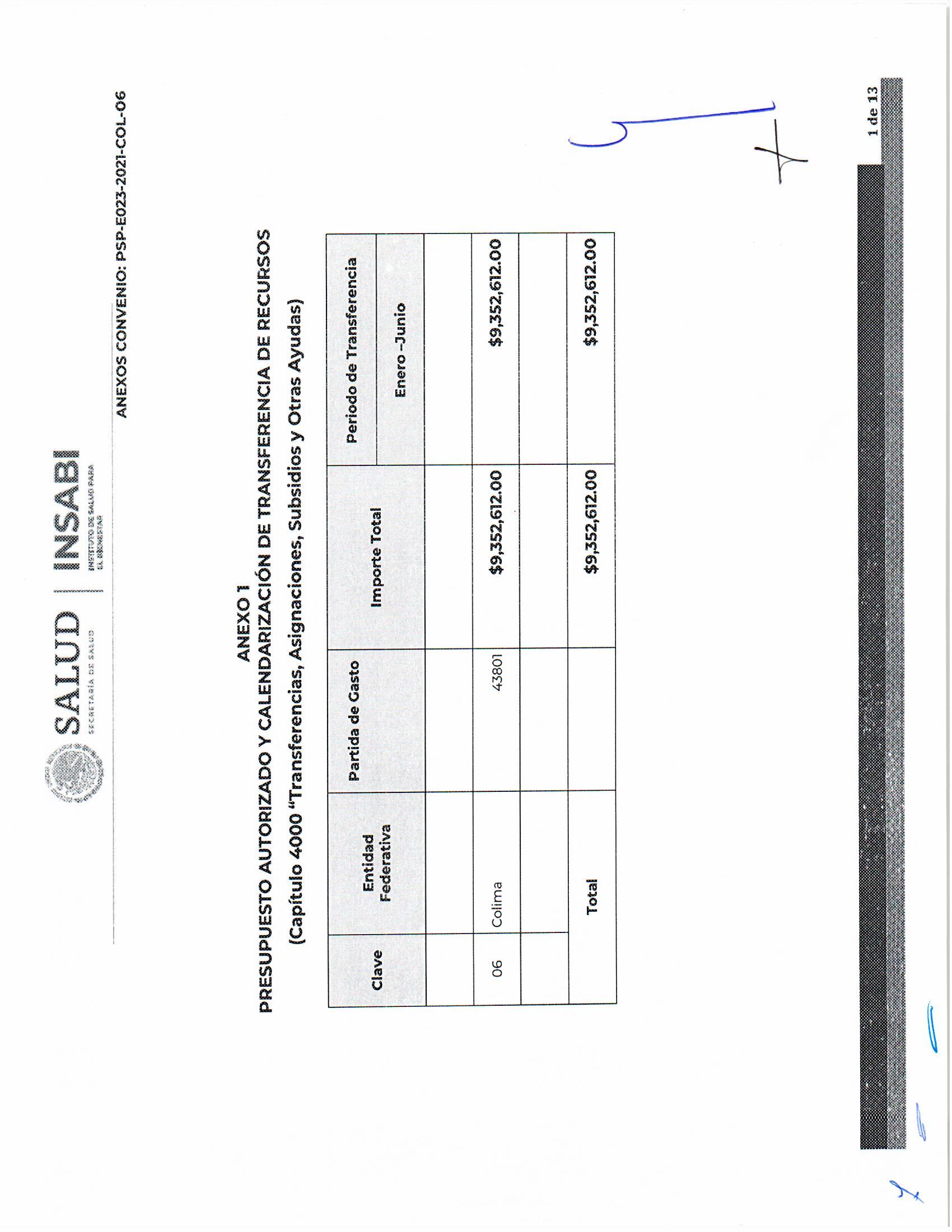 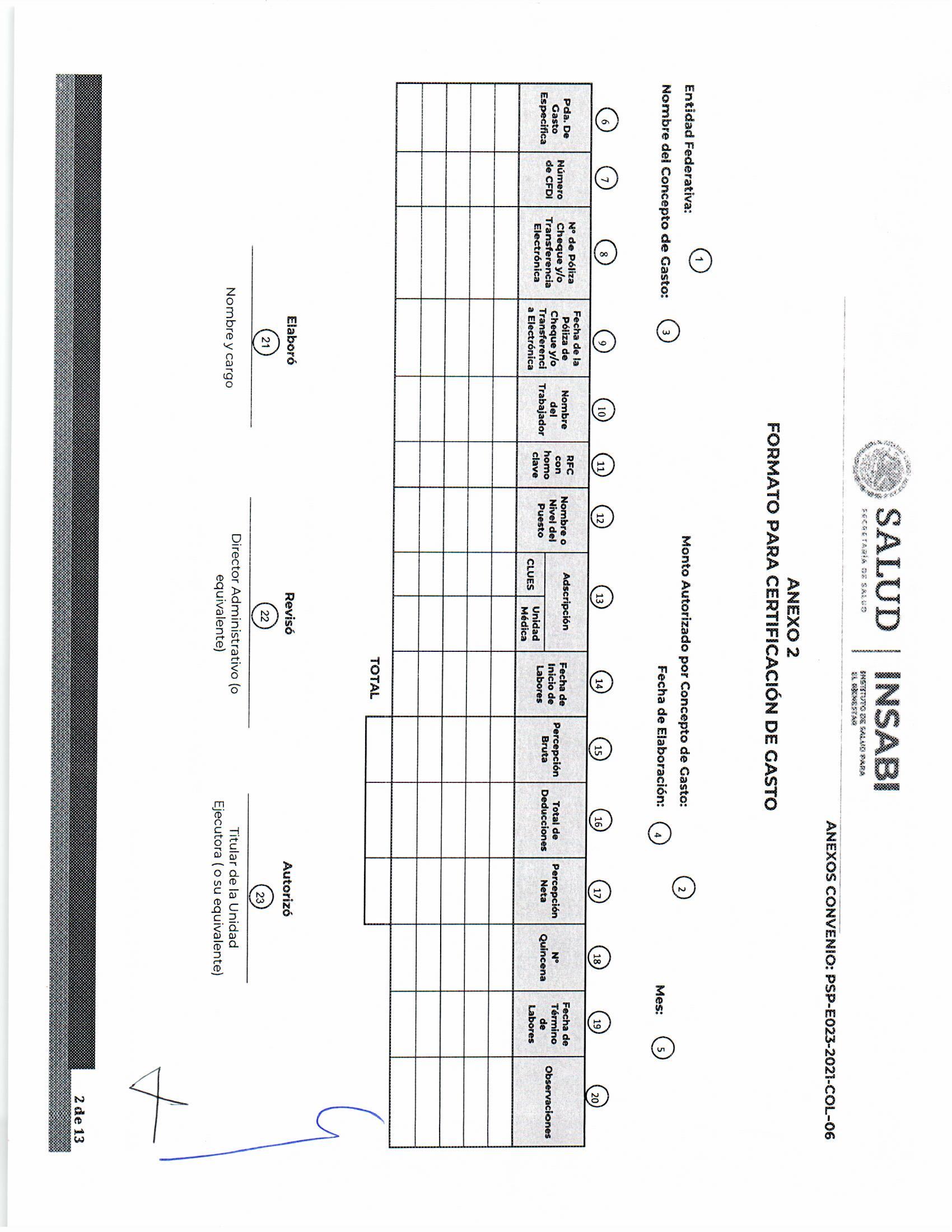 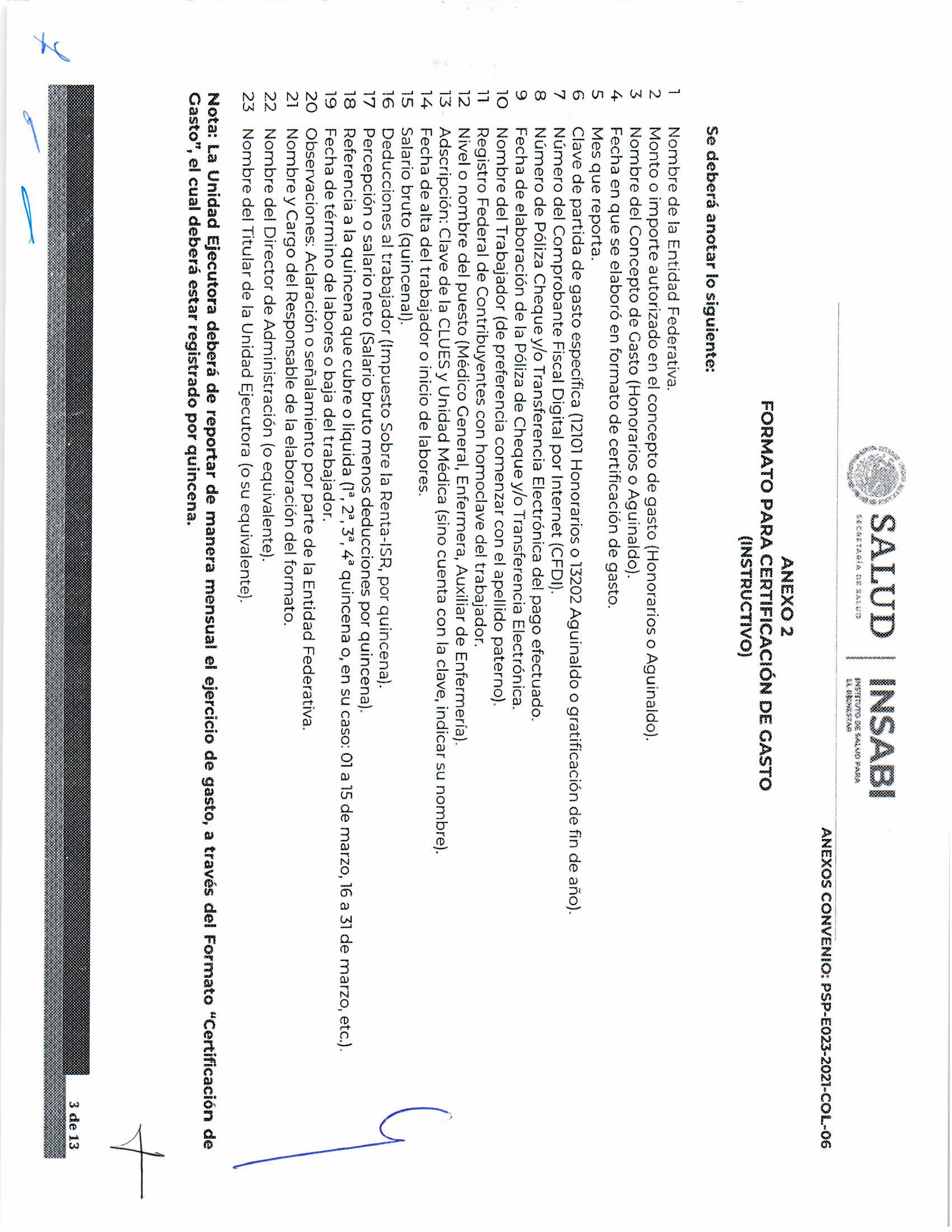 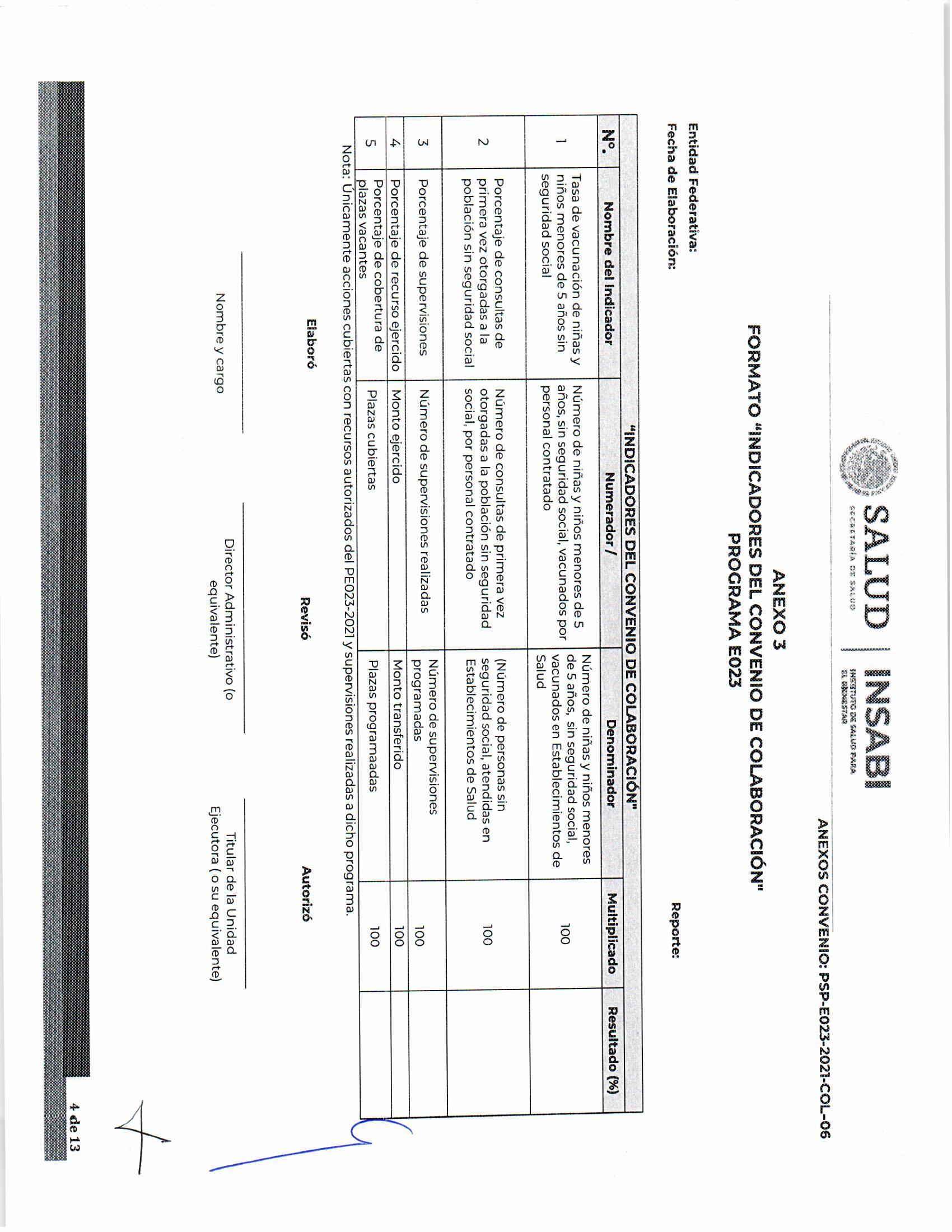 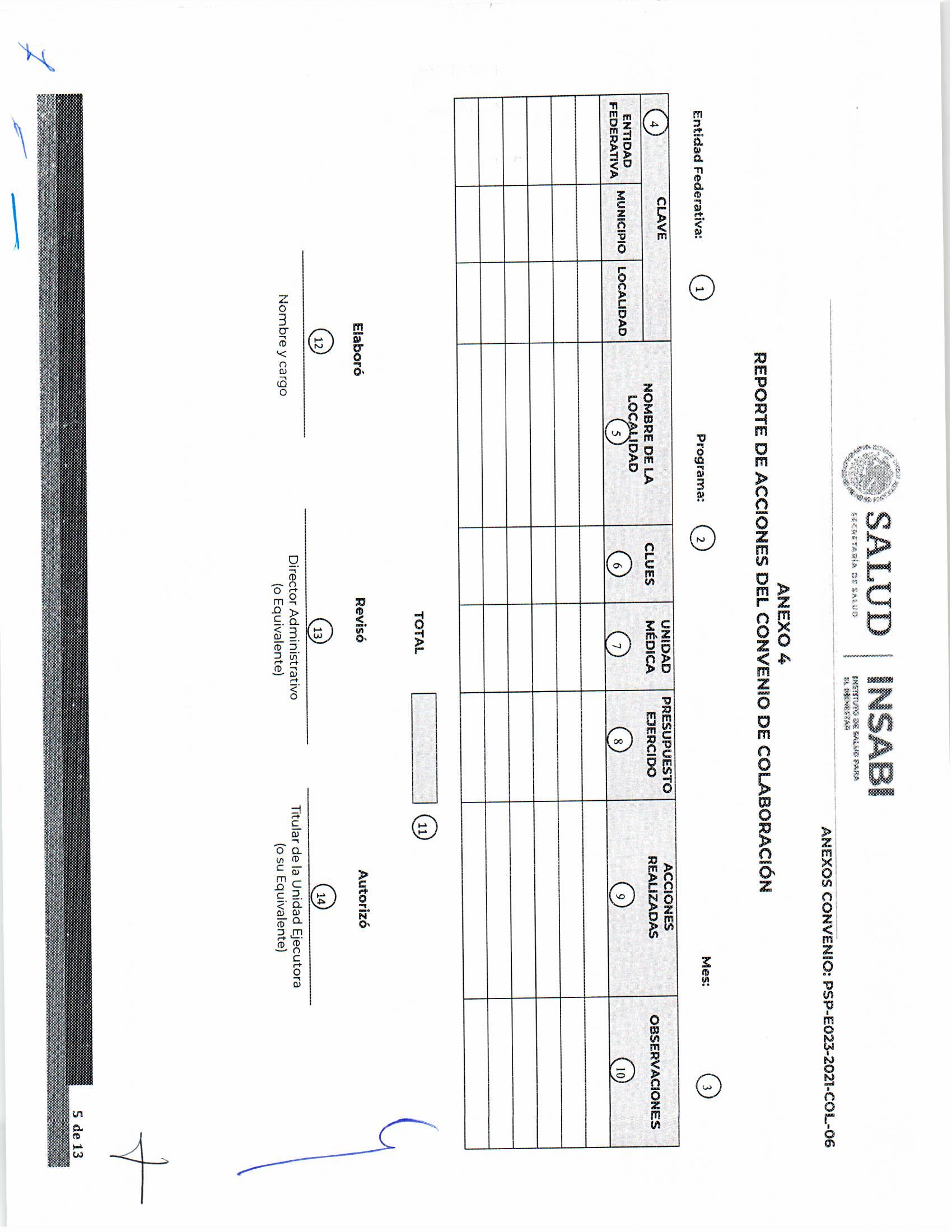 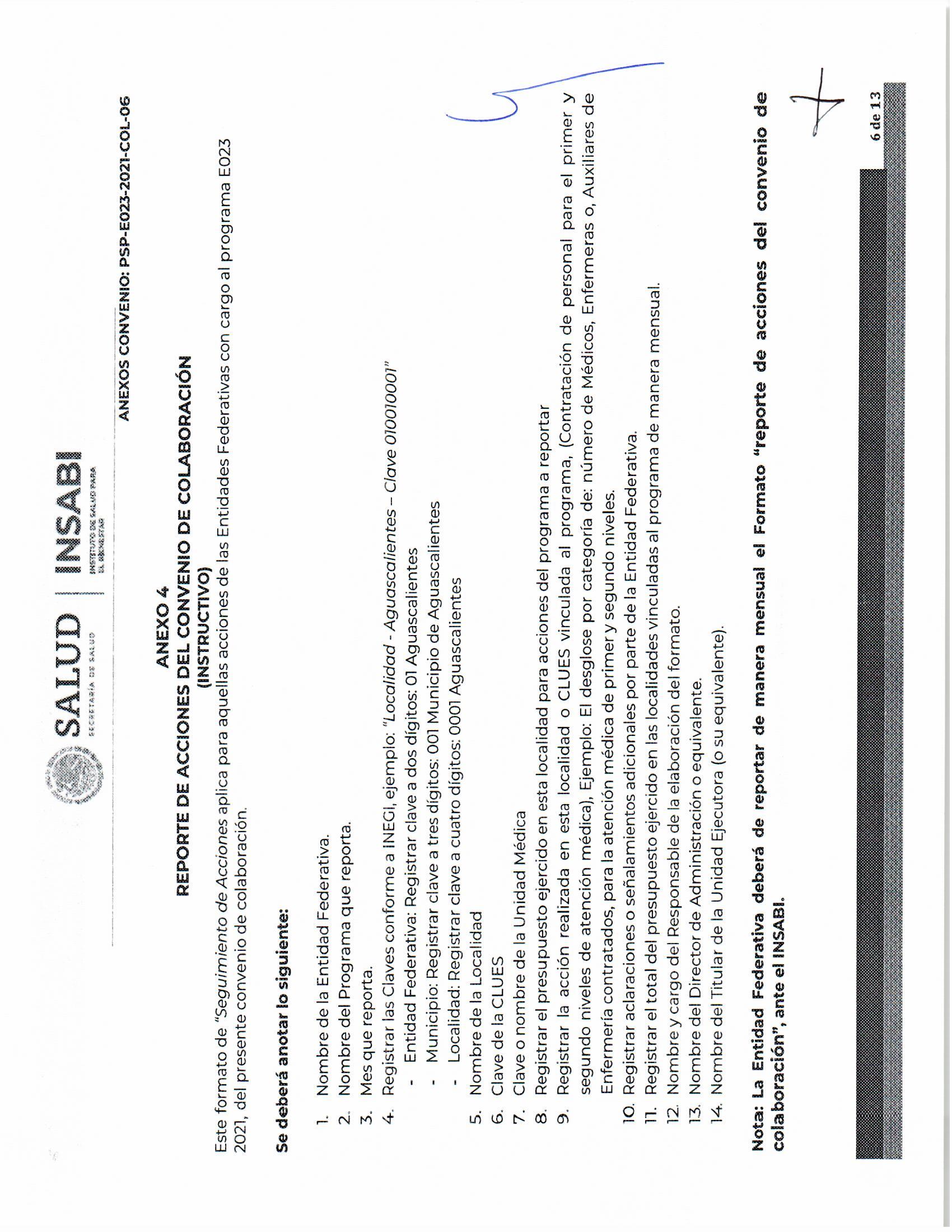 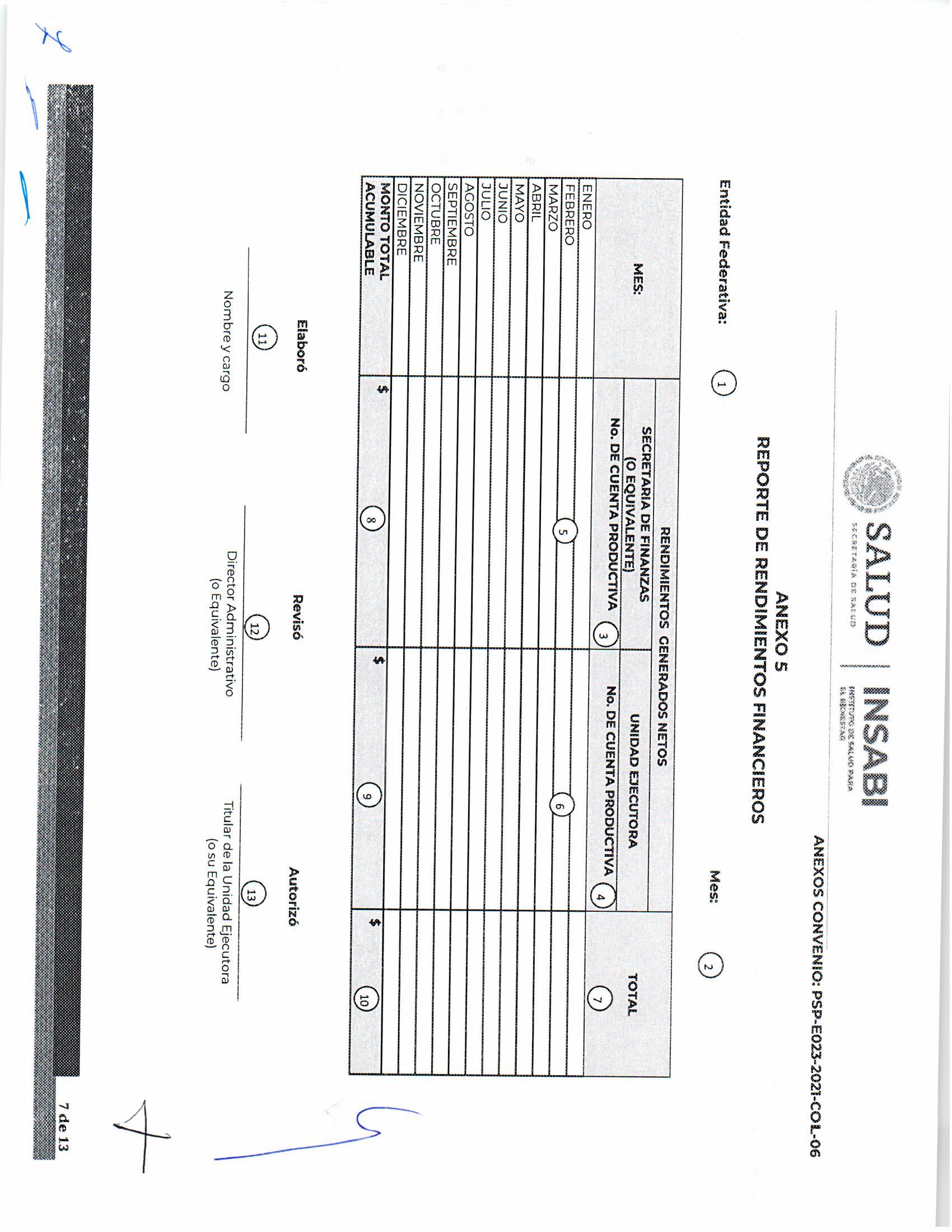 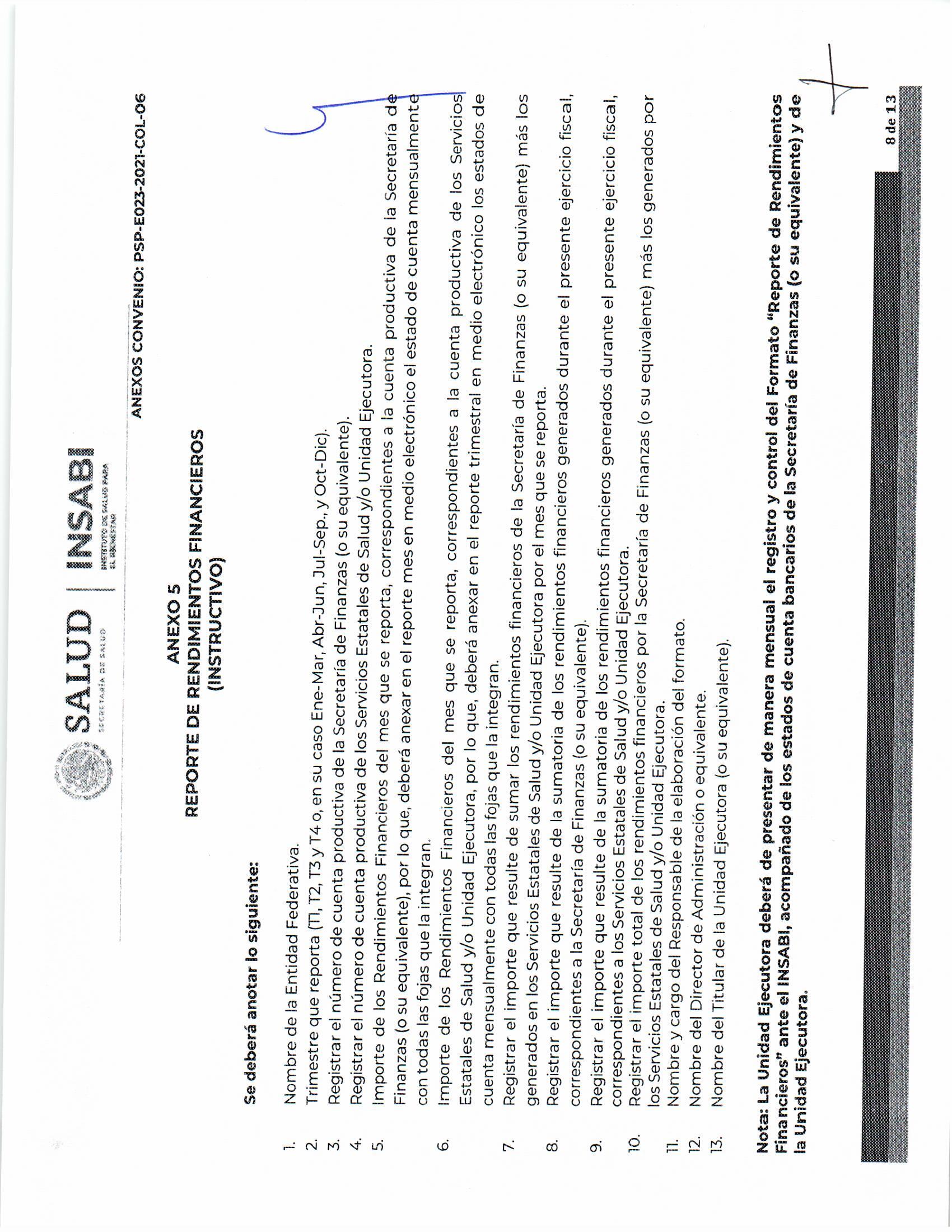 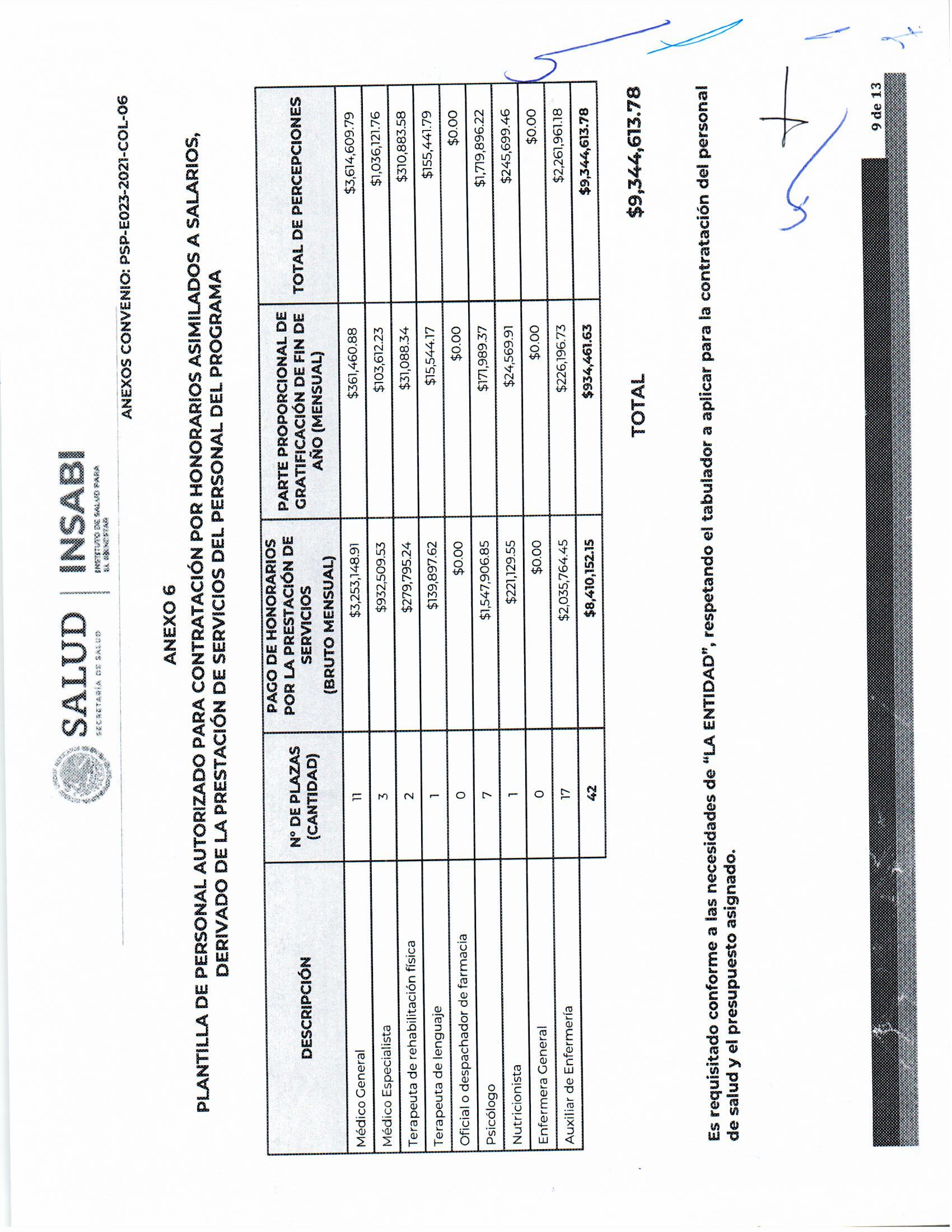 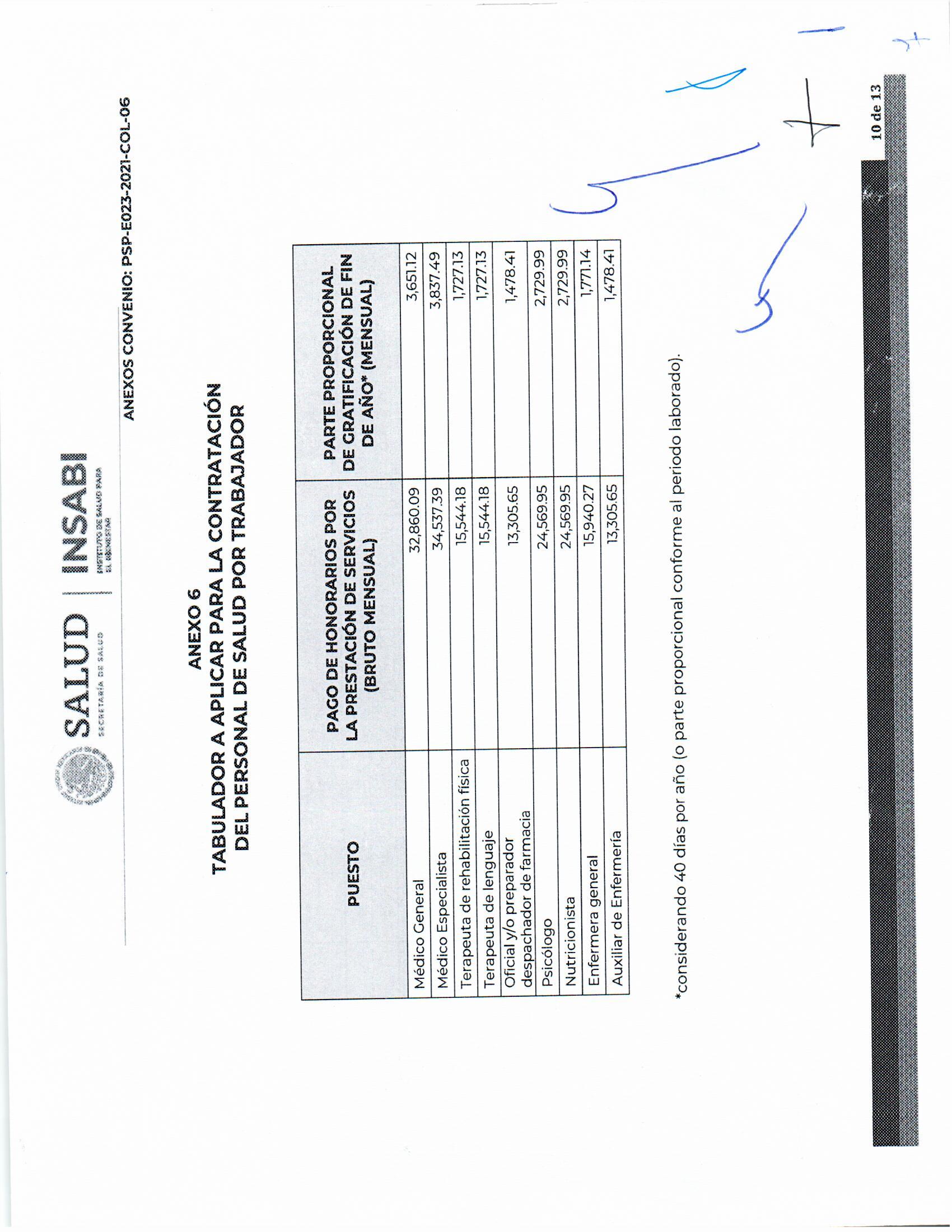 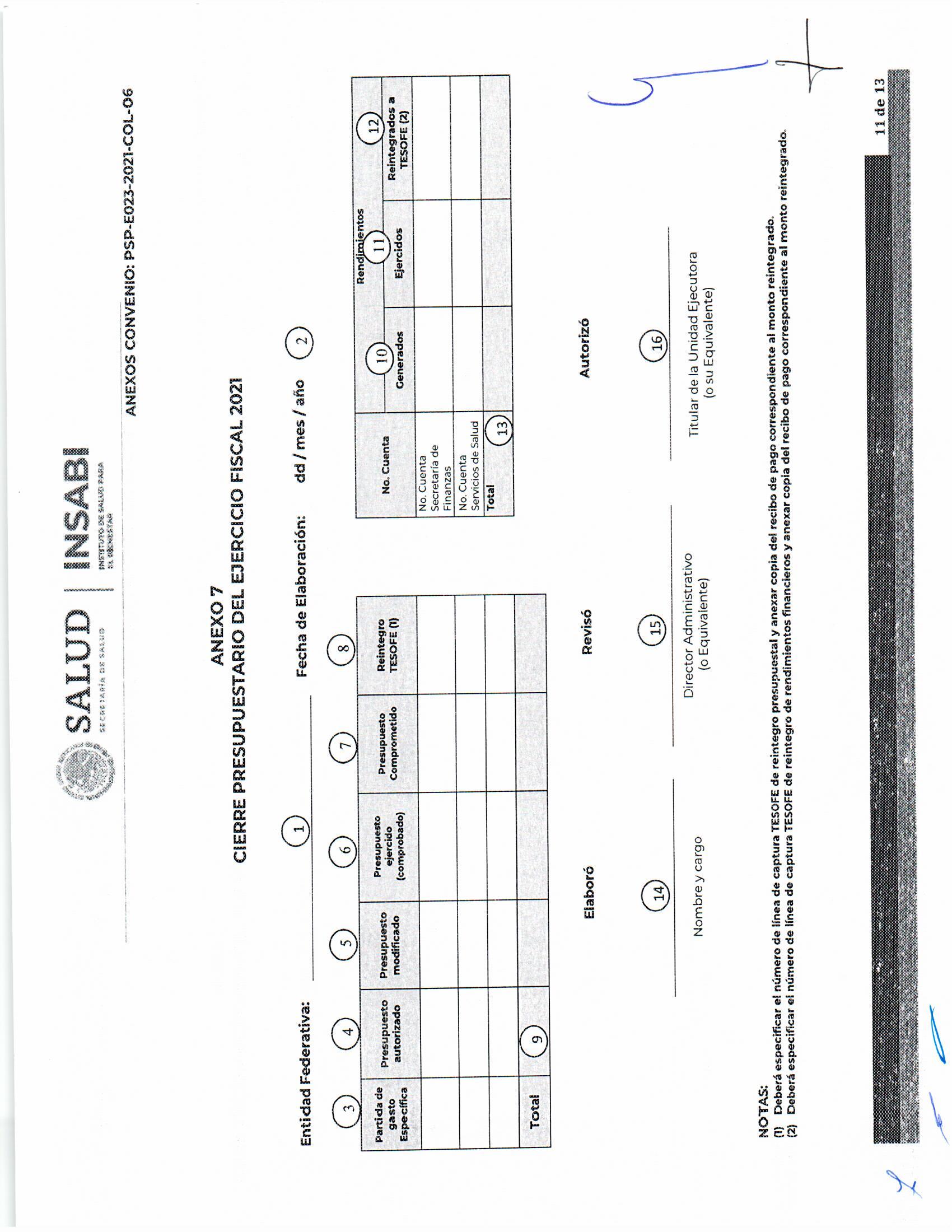 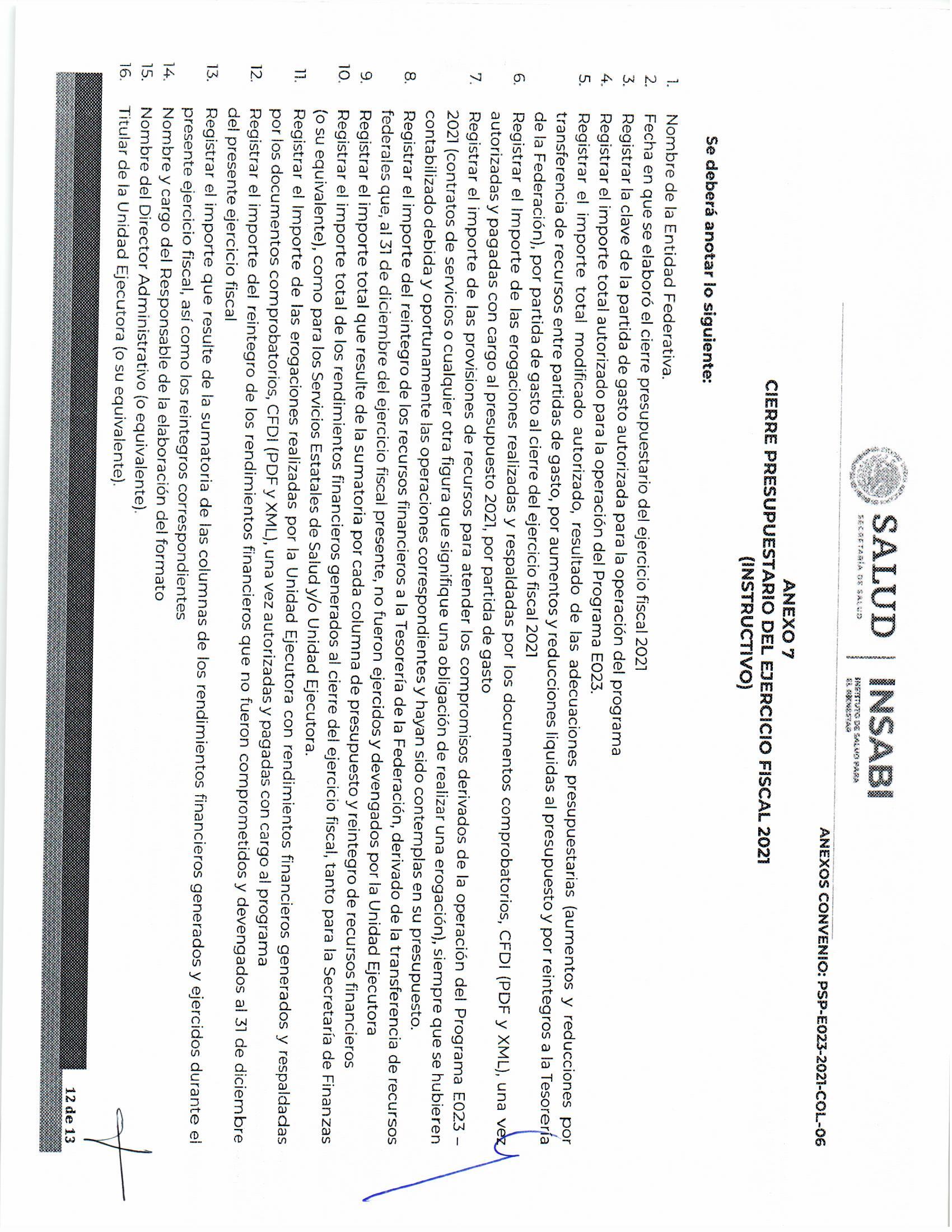 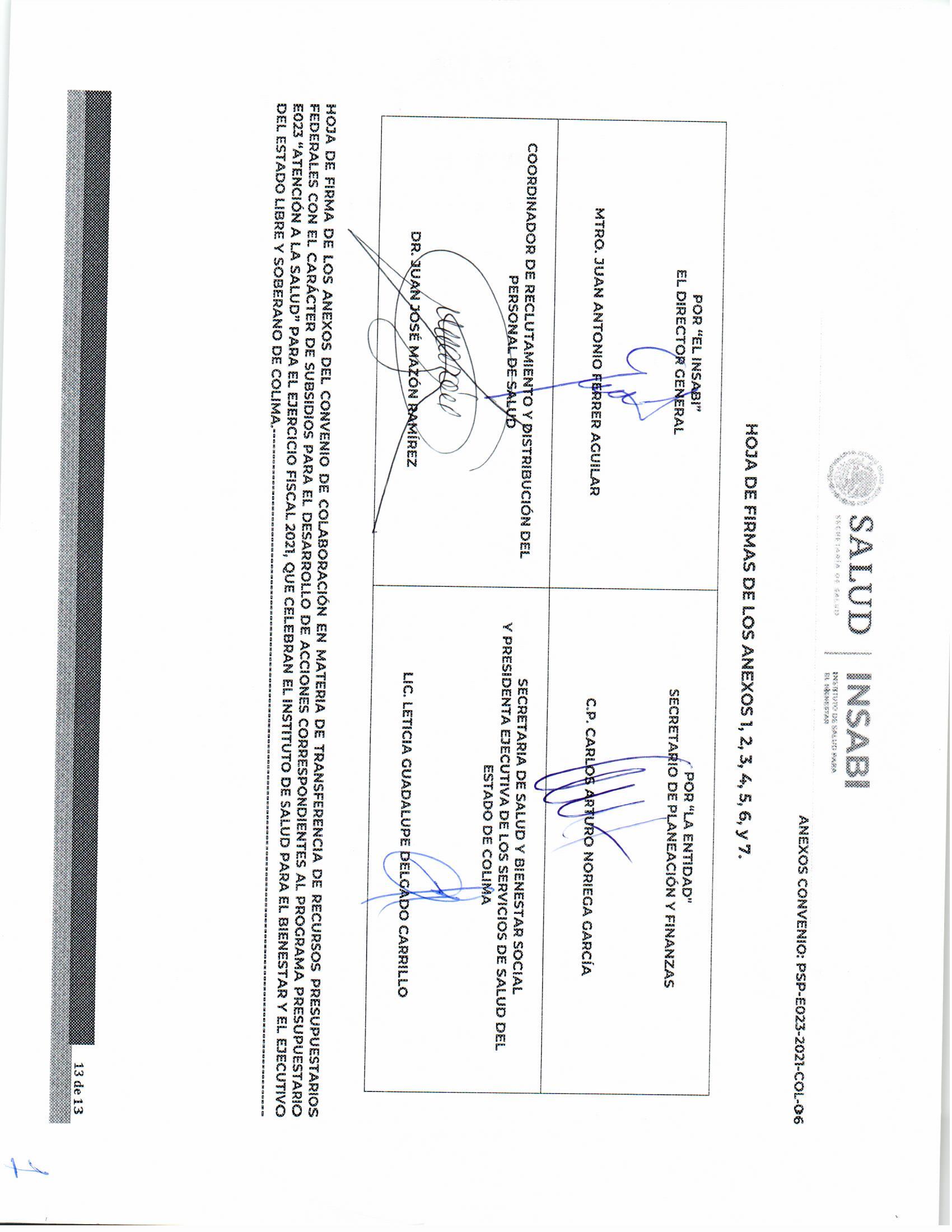 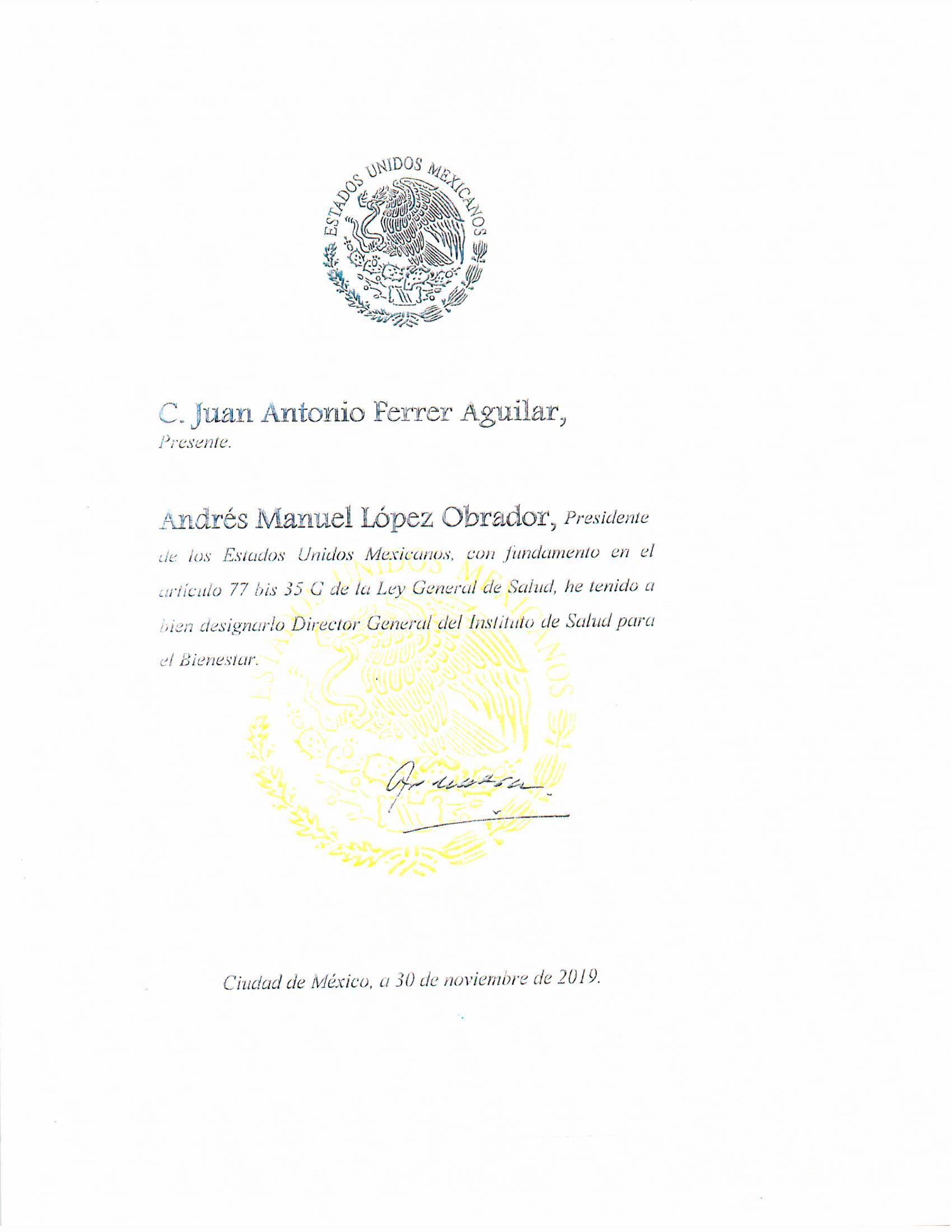 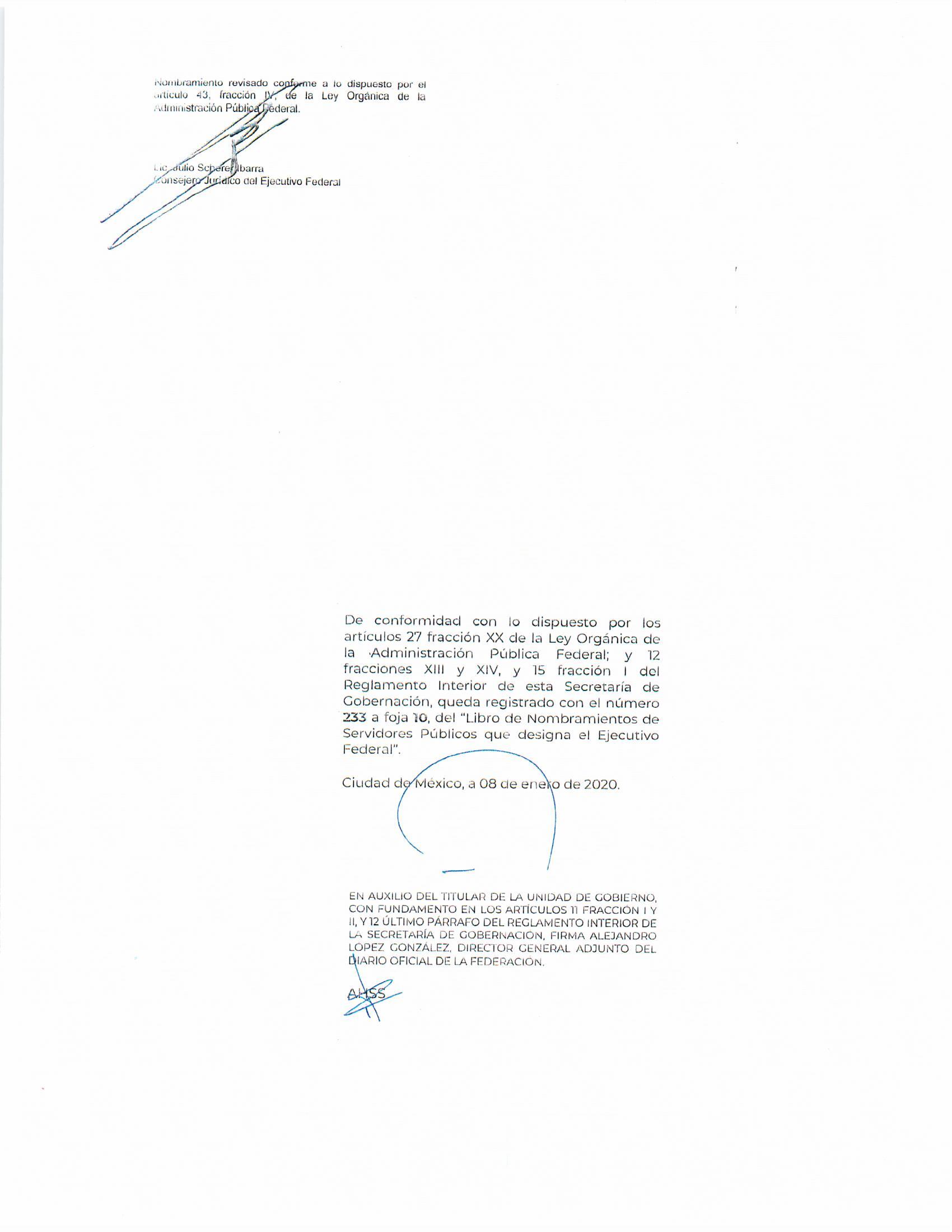 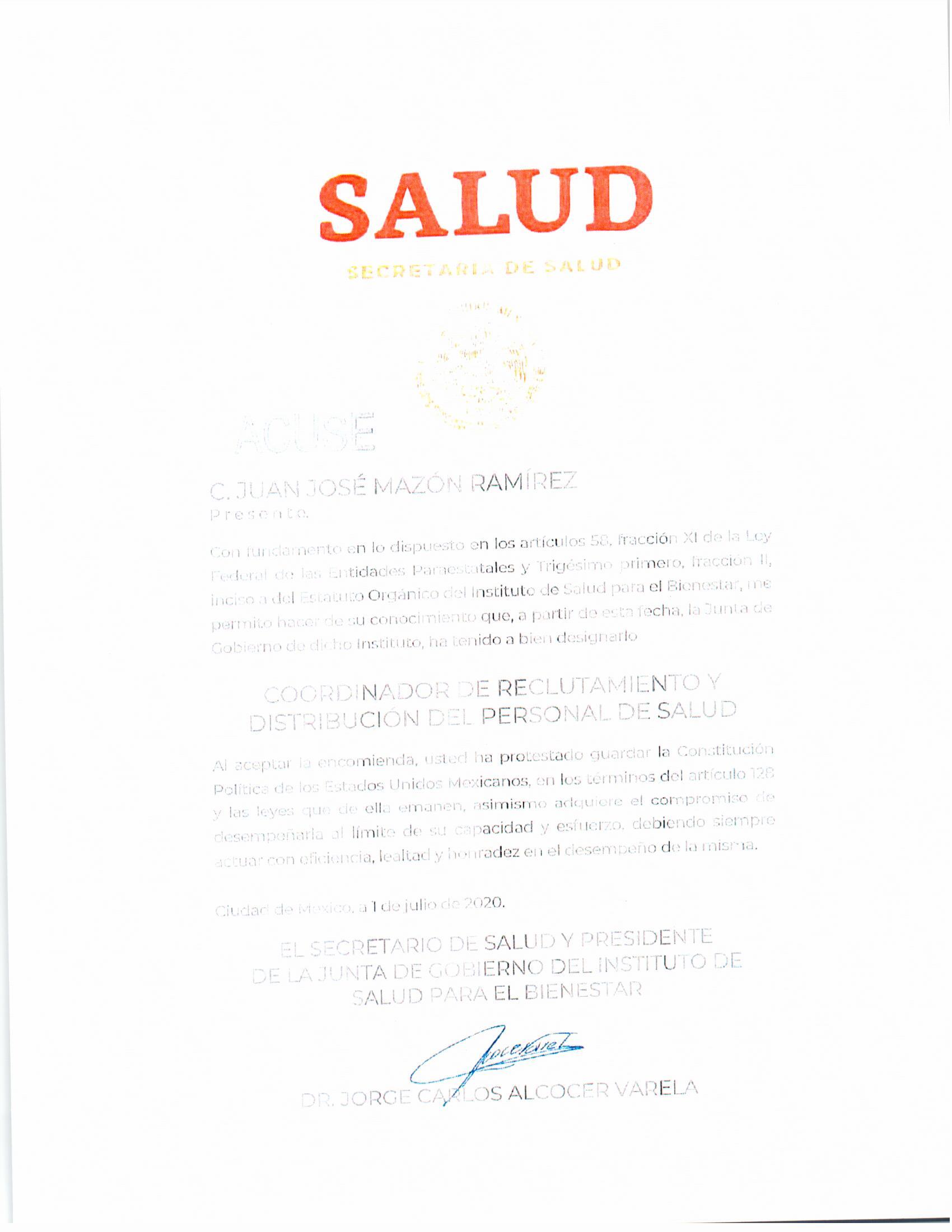 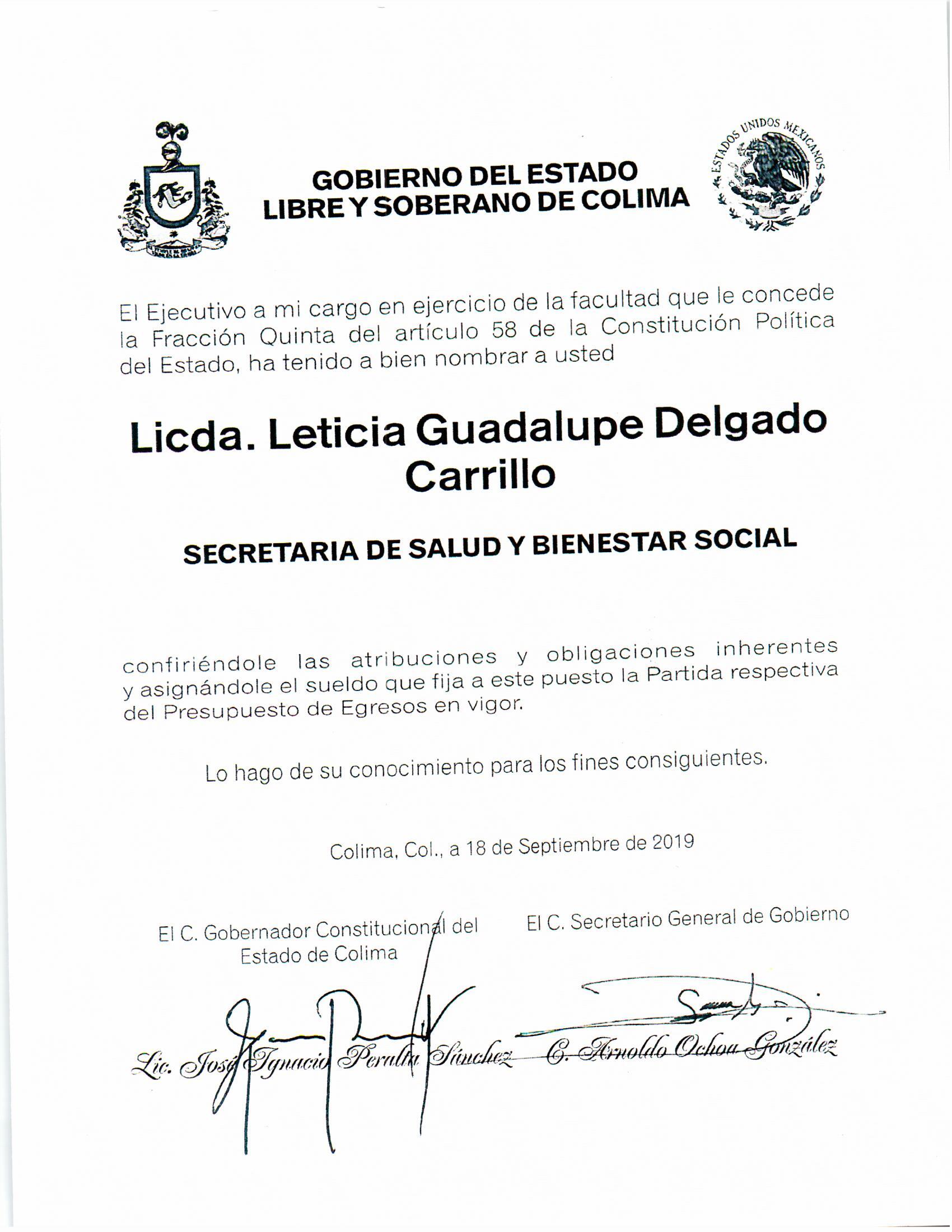 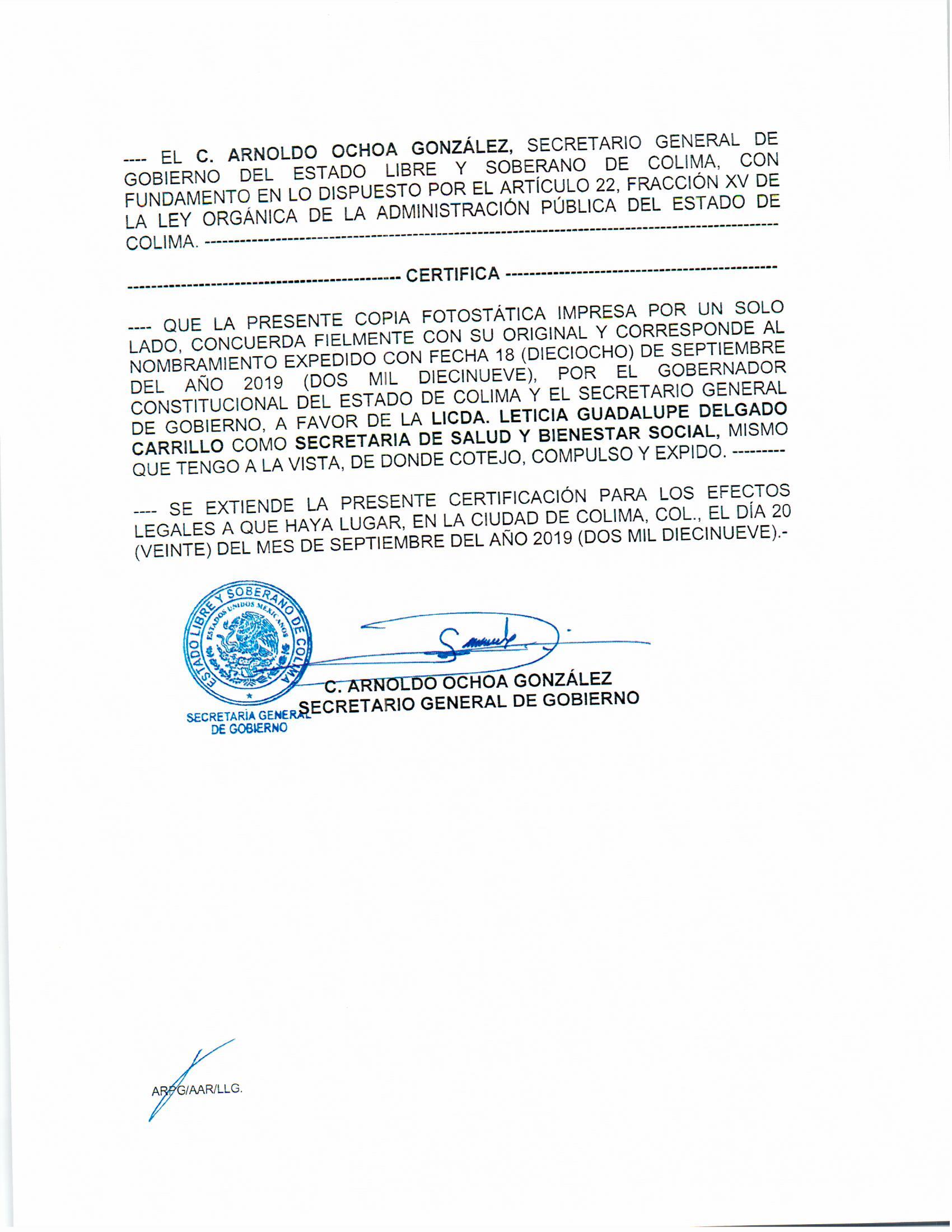 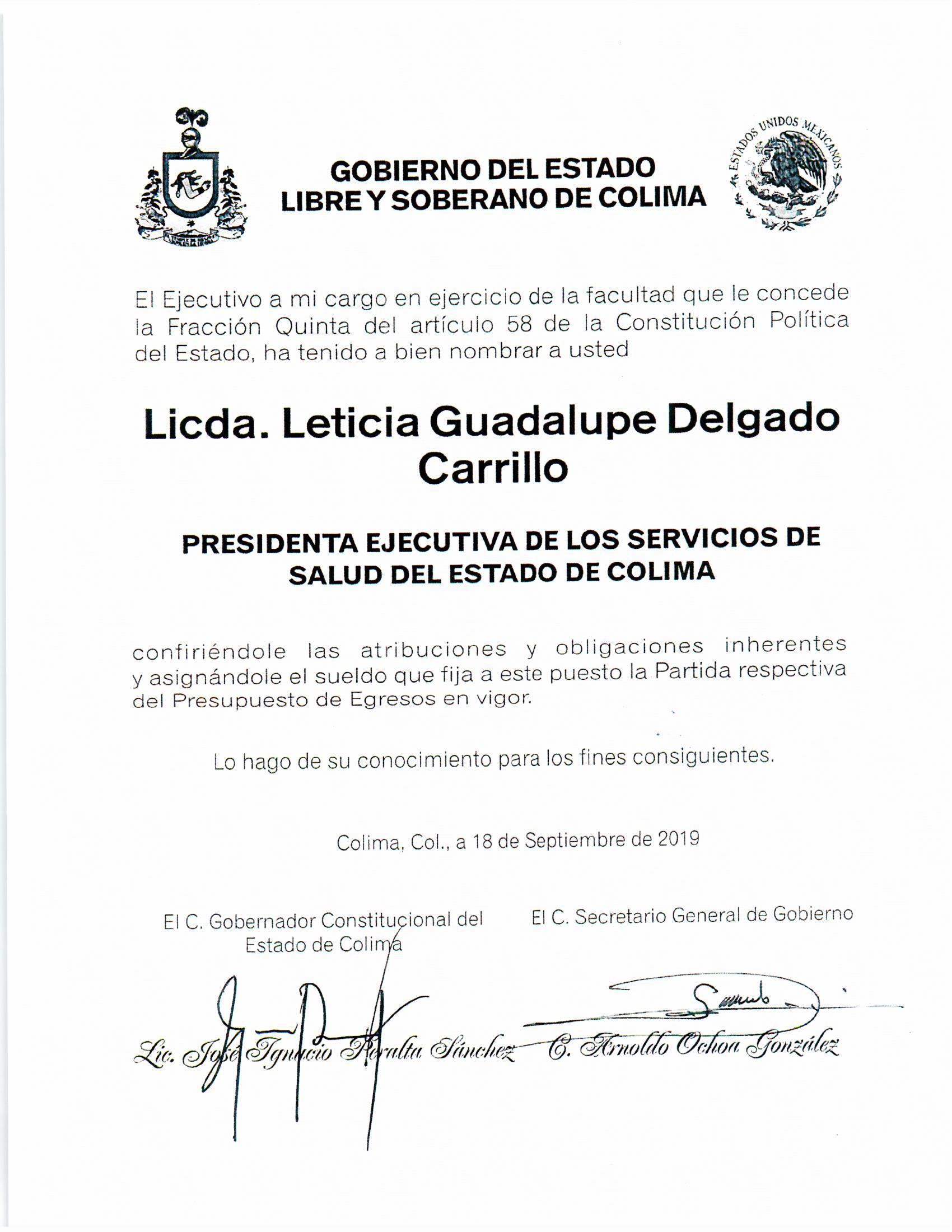 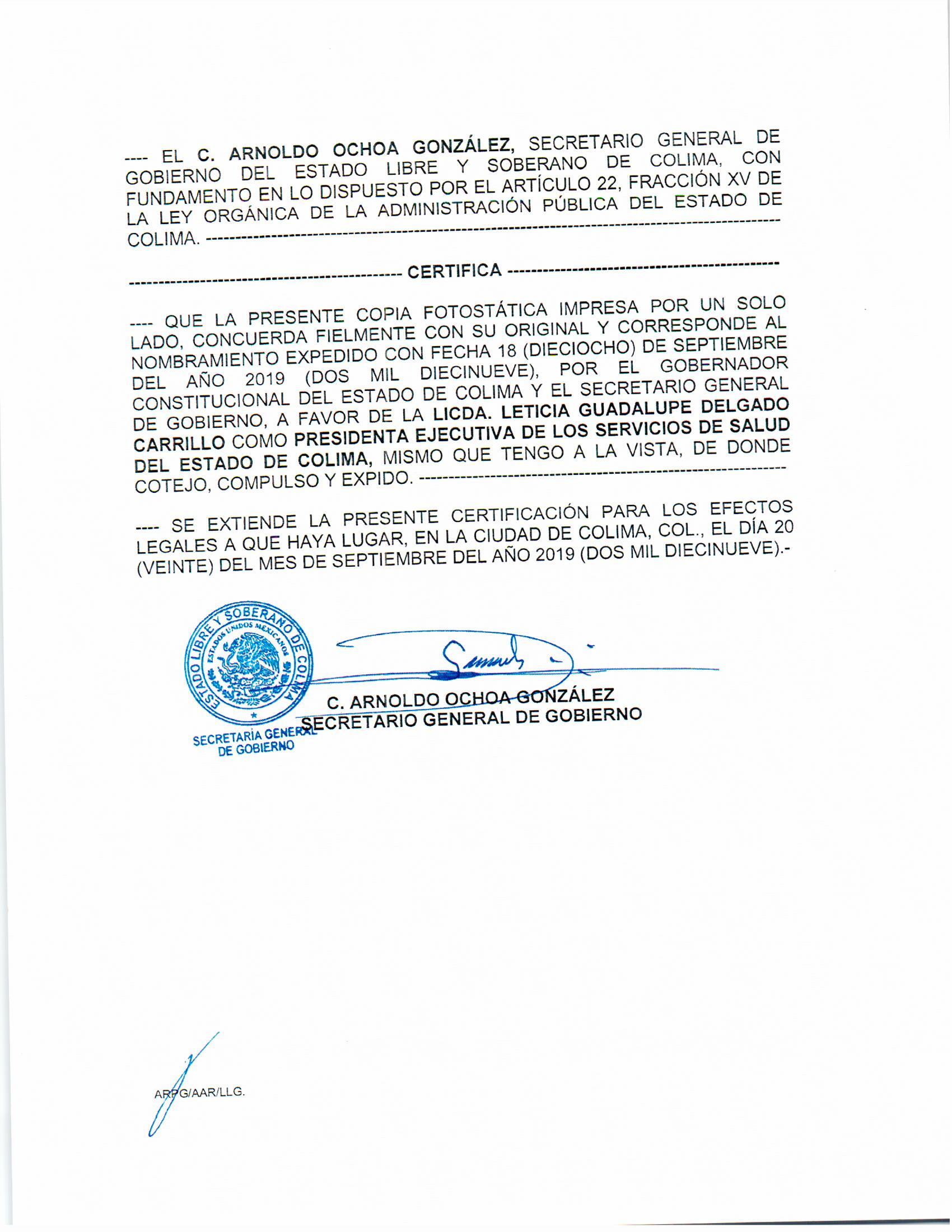 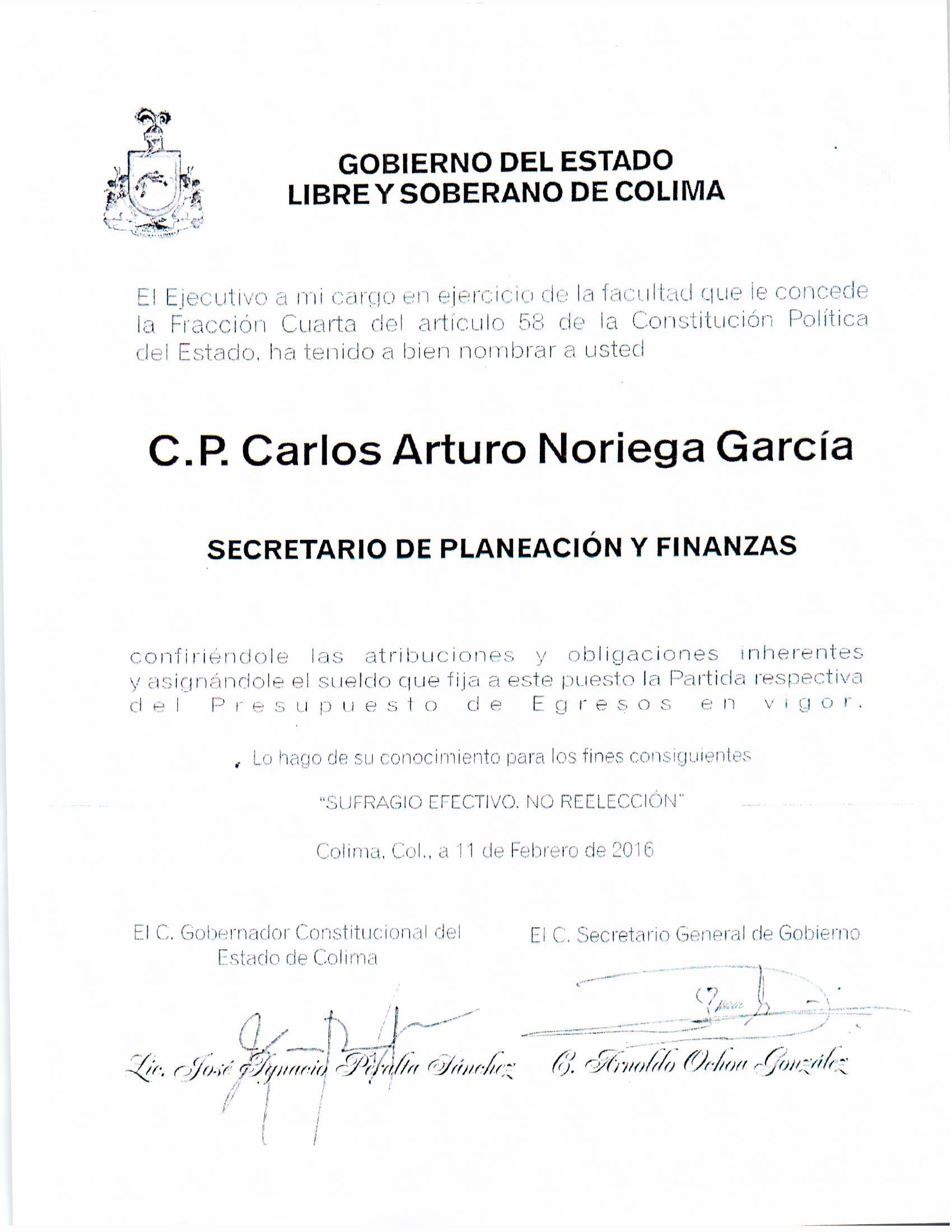 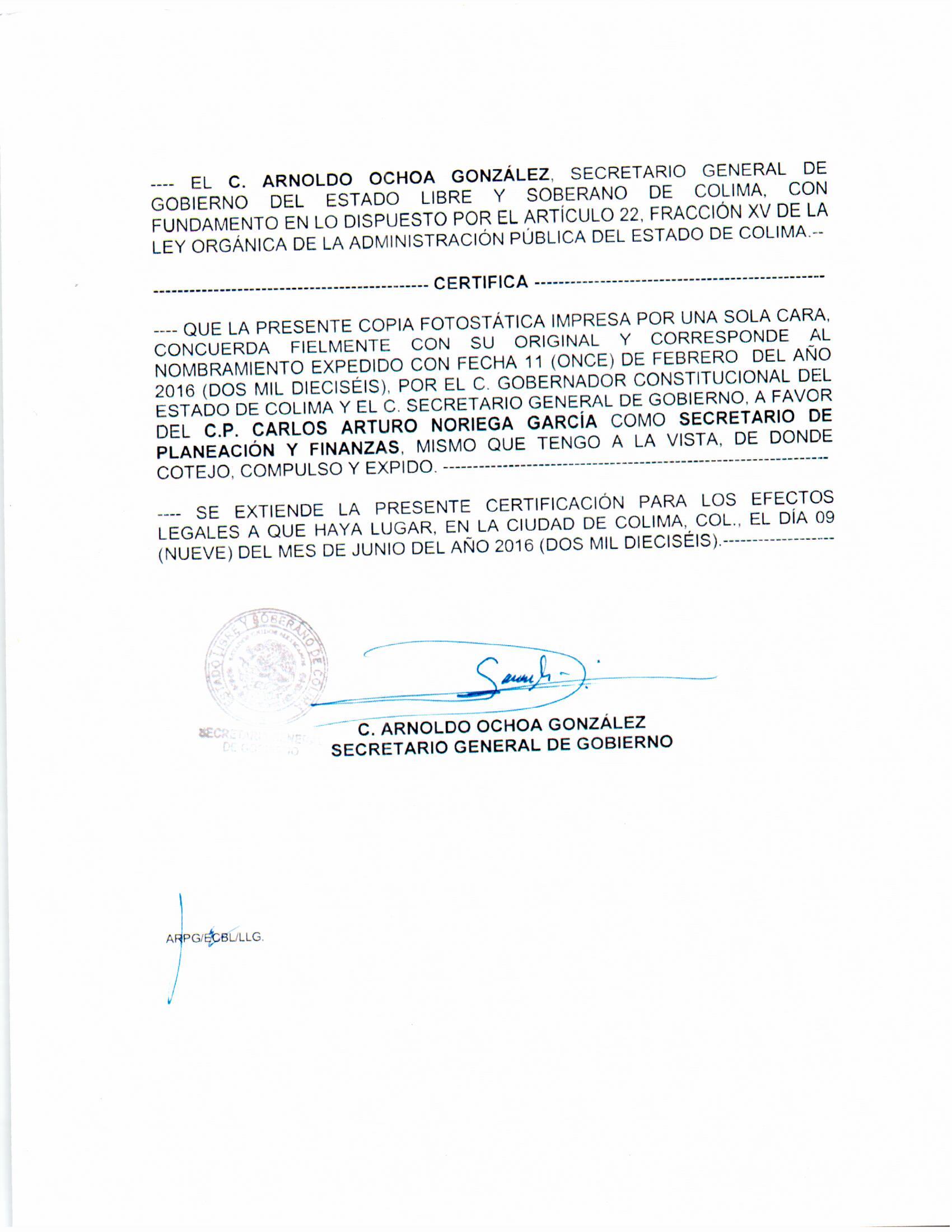 POR “EL INSABI” DIRECTOR GENERALMTRO. JUAN ANTONIO FERRER AGUILARPOR “LA ENTIDAD” SECRETARIO DE PLANEACIÓN Y FINANZASC.P. CARLOS ARTURO NORIEGA GARCÍACOORDINADOR DE RECLUTAMIENTO Y DISTRIBUCIÓN DEL PERSONAL DE SALUDDR. JUAN JOSÉ MAZÓN RAMÍREZSECRETARIA DE SALUD Y BIENESTAR SOCIAL Y PRESIDENTA EJECUTIVA DE LOS SERVICIOS DE SALUD DEL ESTADO DE COLIMALIC. LETICIA GUADALUPE DELGADO CARRILLO